ПОСТАНОВЛЕНИЕ                                                                                                     КАРАРВ целях реализации Федерального закона от 27 июля 2010 года № 210-ФЗ «Об организации предоставления государственных и муниципальных услуг», руководствуясь постановлением Кабинета Министров Республики Татарстан от 02.11.2010 № 880 «Об утверждении Порядка разработки и утверждения административных регламентов предоставления государственных услуг исполнительными органами государственной власти Республики Татарстан и о внесении изменений в Исполкоме постановления Кабинета Министров Республики Татарстан», в соответствии с постановлением Исполнительного комитета «О Порядке разработки и утверждения административных регламентов предоставления муниципальных услуг», Исполнительный комитет Наласинского сельского поселения Арского муниципального района Республики Татарстан ПОСТАНОВЛЯЕТ: Утвердить административный регламент предоставления муниципальной услуги по выдаче специального разрешения на движение по автомобильным дорогам тяжеловесного и (или) крупногабаритного транспортного средства исполнительным комитетом Наласинского сельского поселения Арского муниципального района, согласно приложению.Положения административного регламента предоставления муниципальной услуги по выдаче специального разрешения на движение по автомобильным дорогам тяжеловесного и (или) крупногабаритного транспортного средства в электронной форме применяются в сроки, определенные планом-графиком перехода на предоставление государственных (муниципальных) услуг в электронной форме, утвержденным в соответствии с частью 4 статьи 29 Федерального закона «Об организации предоставления государственных и муниципальных услуг». Опубликовать настоящее постановление на Официальном портале правовой информации Республики Татарстан (http:pravo.tatarstan.ru) и обнародовать путем размещения на официальном сайте Арского муниципального района (http:arsk.tatarstan.ru).4. Контроль за исполнением настоящего постановления оставляю за собой.   Глава Наласинского сельского поселения.                                                                 И.Р.Шакирова                                                       Приложение к постановлению Исполнительного комитета Наласинского сельского поселения Арского  муниципального района Республики Татарстан от «30» 03. 2021г. №10Административный регламентпредоставления муниципальной услуги по выдаче специального разрешения на движение по автомобильным дорогам тяжеловесного и (или) крупногабаритного транспортного средства1. Общие положения1.1. Настоящий административный регламент предоставления муниципальной услуги (далее – Регламент) устанавливает стандарт и порядок предоставления муниципальной услуги по выдаче специального разрешения на движение по автомобильным дорогам тяжеловесного и (или) крупногабаритного транспортного средства (далее – муниципальная услуга).1.2. Получатели муниципальной услуги: физические и юридические лица (далее - заявитель).1.3. Муниципальная услуга предоставляется исполнительным комитетом Наласинского сельского поселения Арского муниципального района Республики Татарстан (далее – Исполком).1.3.1. Место нахождение исполкома: с. Наласа, ул.М.Вахитова, д.64.График работы: понедельник -пятница: с 8.00 до 16.00; суббота, воскресенье: выходные дни.Время перерыва для отдыха и питания устанавливается правилами внутреннего трудового распорядка.Справочный телефон 8(84366)50-2-25 Проход по документам удостоверяющим личность.1.3.2. Адрес официального сайта муниципального района в информационно-телекоммуникационной сети «Интернет» (далее – сеть «Интернет»): (http:// www.arsk.tatarstan.ru).1.3.3. Информация о муниципальной услуге, а также о месте нахождения и графике работы Исполкома может быть получена: 1) посредством информационных стендов, содержащих визуальную и текстовую информацию о муниципальной услуге, расположенных в помещениях Исполкома, для работы с заявителями;2) посредством сети «Интернет» на официальном сайте муниципального района (http:// www.arsk.tatarstan.ru.);3) на Портале государственных и муниципальных услуг Республики Татарстан (http://uslugi. tatar.ru/) (далее – Региональный портал); 4) на Едином портале государственных и муниципальных услуг (функций) (http:// www.gosuslugi.ru/) (далее – Единый портал);5) в Исполкоме :при устном обращении - лично или по телефону; при письменном (в том числе в форме электронного документа) обращении – на бумажном носителе по почте, в электронной форме по электронной почте.1.3.4. Информация по вопросам предоставления муниципальной услуги размещается специалистом Исполкома на официальном сайте муниципального района и на информационных стендах в помещениях Исполкома для работы с заявителями.Информация на государственных языках Республики Татарстан, размещаемая на информационных стендах и на официальном сайте муниципального района в информационно-телекоммуникационной сети «Интернет», включает сведения о муниципальной услуге, содержащиеся в пунктах (подпунктах) 1.1, 1.3.1, 2.3, 2.5, 2.8, 2.10, 2.11, 5.1 настоящего Регламента.1.4. Перечень нормативных правовых актов, регулирующих предоставление муниципальной услуги (с указанием реквизитов нормативных правовых актов и источников их официального опубликования), размещен на официальном сайте муниципального района в информационно-телекоммуникационной сети «Интернет», в государственной информационной системе «Реестр государственных и муниципальных услуг Республики Татарстан.1.5. В настоящем Регламенте используются следующие термины и определения:сопроводительная ведомость - документ, служащий для учета и контроля использования контейнера;партия груза - груз одного или нескольких наименований, перевозимый по одному товарораспорядительному документу;грузовое место - материальный объект, принятый для перевозки;тяжеловесное транспортное средство - транспортное средство, масса которого с грузом или без груза превышает допустимую массу транспортного средства согласно приложению №1 или нагрузка на ось которого превышает допустимую нагрузку на ось транспортного средства согласно приложению №2 к постановлению №272;крупногабаритное транспортное средство - транспортное средство, габариты которого с грузом или без груза превышают предельно допустимые габариты транспортного средства согласно приложению №3 к постановлению №272;делимый груз - груз, который без потери потребительских свойств или риска его порчи может быть размещен на 2 или более грузовых местах;удаленное рабочее место многофункционального центра предоставления государственных и муниципальных услуг – территориально обособленное структурное подразделение (офис) многофункционального центра предоставления государственных и муниципальных услуг, созданное в городском (сельском) поселении муниципального района или в городском округе Республики Татарстан в соответствии с пунктом 34 Правил организации деятельности многофункциональных центров предоставления государственных и муниципальных услуг, утвержденных постановлением Правительства Российской Федерации от 22.12.2012 №1376 «Об утверждении Правил организации деятельности многофункциональных центров предоставления государственных и муниципальных услуг»; - ошибка (описка, опечатка, грамматическая или арифметическая ошибка либо подобная ошибка), допущенная органом, предоставляющим муниципальную услугу, и приведшая к несоответствию сведений, внесенных в документ (результат муниципальной услуги), сведениям в документах, на основании которых вносились сведения.В настоящем Регламенте под заявлением о предоставлении муниципальной услуги (далее - заявление) понимается запрос о предоставлении муниципальной услуги (п.2 ст.2 Федерального закона от 27.07.2010 №210-ФЗ). Заявление заполняется на стандартном бланке (приложение №1).2. Стандарт предоставления муниципальной услуги3. Состав, последовательность и сроки выполнения административных процедур, требования к порядку их выполнения, в том числе особенности выполнения административных процедур в электронной форме3.1. Описание последовательности действий при предоставлении муниципальной услугиПредоставление муниципальной услуги включает в себя следующие процедуры:1) консультирование заявителя;2) принятие и регистрация заявления;3) формирование и направление межведомственных запросов (согласований) в органы, участвующие в предоставлении муниципальной услуги;4) подготовка результата муниципальной услуги;5) выдача заявителю результата муниципальной услуги.Выдача специального разрешения без разработки проекта организации движения3.2. Оказание консультаций заявителю3.2.1. Заявитель вправе обратиться в Исполком лично, по телефону и (или) электронной почте для получения консультаций о порядке получения муниципальной услуги.Специалист Исполкома консультирует заявителя, в том числе по составу, форме представляемой документации и другим вопросам для получения муниципальной услуги и при необходимости оказывает помощь в заполнении бланка заявления.Процедуры, устанавливаемые настоящим пунктом, осуществляются в день обращения заявителя.Результат процедур: консультации по составу, форме представляемой документации и другим вопросам получения разрешения.3.3. Принятие и регистрация заявления3.3.1. Заявитель лично, через доверенное лицо, по почте, факсу подает письменное либо в электронной форме заявление о предоставлении муниципальной услуги и представляет документы в соответствии с пунктом 2.5 настоящего Регламента в Исполком. При поступлении заявления в электронной форме должностное лицо Исполкома, ответственное за прием заявлений:а) обеспечивает регистрацию заявления в системе электронного документооборота, при этом заявлению присваиваются статусы «Принято ведомством» или «В обработке», что отражается в «Личном кабинете» Регионального портала;б) проверяет соблюдение условий действительности электронной подписи, посредством обращения к Единому порталу (в случае, если заявителем представлены электронные образы документов, подписанные усиленной квалифицированной электронной подписью).В случае если в результате проверки усиленной квалифицированной электронной подписи не выявлено несоблюдение условий ее действительности, должностное лицо Исполкома направляет заявителю указанным в заявлении способом не позднее рабочего дня, следующего за днем поступления заявления в Исполком, уведомление о поступлении заявления, содержащее входящий регистрационный номер заявления, дату получения заявления, перечень наименований файлов, представленных к нему документов, дату получения результата муниципальной услуги.В случае если в результате проверки усиленной квалифицированной электронной подписи выявлено несоблюдение условий ее действительности, должностное лицо Исполкома:принимает решение об отказе в приеме документов, поступивших в электронной форме;направляет заявителю уведомление о принятом решении в электронной форме с указанием пунктов статьи 11 Федерального закона от 06.04.2011 № 63-ФЗ «Об электронной подписи», которые послужили основанием для его принятия. Такое уведомление подписывается усиленной квалифицированной электронной подписью должностного лица Исполкома, регистрируется в системе электронного документооборота и направляется способами, указанными в пункте 9 Правил использования усиленной квалифицированной электронной подписи при обращении за получением государственных и муниципальных услуг, утвержденных постановлением Правительства Российской Федерации от 25.08.2012 № 852.3.3.2. Специалист Исполкома, ведущий прием заявлений, осуществляет:установление личности заявителя; проверку полномочий заявителя (в случае действия по доверенности);проверку наличия документов, предусмотренных пунктом 2.5 настоящего Регламента; проверку соответствия представленных документов установленным требованиям (надлежащее оформление копий документов, отсутствие в документах подчисток, приписок, зачеркнутых слов и иных не оговоренных исправлений).В случае отсутствия замечаний специалист Исполкома осуществляет:прием и регистрацию заявления в специальном журнале;вручение заявителю копии описи представленных документов с отметкой о дате приема документов, присвоенном входящем номере, дате и времени исполнения муниципальной услуги;направление заявления на рассмотрение руководителю Исполкома.В случае наличия оснований для отказа в приеме документов, специалист Исполкома, ведущий прием документов, уведомляет заявителя о наличии препятствий для регистрации заявления и возвращает ему документы с письменным объяснением содержания выявленных оснований для отказа в приеме документов.Процедуры, устанавливаемые настоящим пунктом, осуществляются:прием заявления и документов в течение 15 минут;регистрация заявления в течение одного рабочего дня с момента поступления заявления.Результат процедур: принятое и зарегистрированное заявление, направленное на рассмотрение руководителю Исполкома или возвращенные заявителю документы. 3.3.3. Руководитель Исполкома рассматривает заявление, определяет исполнителя и направляет заявление в Исполком.Процедура, устанавливаемая настоящим пунктом, осуществляется в течение одного рабочего дня с момента регистрации заявления.Результат процедуры: направленное исполнителю заявление.3.3.4. Специалист Исполкома рассматривает документы и определяет:путь следования по заявленному маршруту;владельцев автомобильных дорог по пути следования заявленного маршрута;направляет запросы.Процедура, устанавливаемая настоящим пунктом, осуществляется в течение одного рабочего дня с момента поступления документов.Результат процедуры: направленные запросы.3.4. Формирование и направление межведомственных запросов (согласований) в органы, участвующие в предоставлении муниципальной услуги3.4.1. Специалист Исполкома направляет в электронной форме посредством системы межведомственного электронного взаимодействия запрос о предоставлении: сведений об уплате государственной пошлины.Процедуры, устанавливаемые настоящим пунктом, осуществляются в течение одного рабочего дня с момента окончания осуществления процедуры, предусмотренной подпунктом 3.3.4.Результат процедуры: направленный запрос. 3.4.2. Специалисты поставщиков, данных на основании запроса, поступившего через систему межведомственного электронного взаимодействия, предоставляют запрашиваемые документы (информацию) или направляют уведомления об отсутствии документа и (или) информации, необходимых для предоставления муниципальной услуги (далее – уведомление об отказе).Процедуры, устанавливаемые настоящим пунктом, осуществляются в течение пяти рабочих дней со дня поступления межведомственного запроса в орган или организацию, предоставляющие документ и информацию, если иные сроки подготовки и направления ответа на межведомственный запрос не установлены федеральными законами, правовыми актами Правительства Российской Федерации и принятыми в соответствии с федеральными законами нормативными правовыми актами Республики Татарстан.Результат процедур: документы (сведения) либо уведомление об отказе, направленные в Исполком.3.4.3. Специалист Исполкома направляет в том числе посредством факсимильной связи или посредством единой системы межведомственного электронного взаимодействия с использованием электронной подписи или ведомственных информационных систем запрос о согласовании маршрута тяжеловесного и (или) крупногабаритного транспортного средства с владельцами автомобильных дорог.  Процедуры, устанавливаемые настоящим пунктом, осуществляются в течение одного рабочего дня с момента окончания осуществления процедуры, предусмотренной подпунктом 3.3.4.Результат процедуры: направленный запрос о согласовании. 3.4.4. Владелец автомобильной дороги:регистрирует запрос;определяется возможность движения тяжеловесного и (или) крупногабаритного транспортного средства, исходя из грузоподъемности и габаритов искусственных и иных инженерных сооружений, несущей способности автомобильной дороги на заявленном маршруте на основании сведений автоматизированных баз данных о состоянии дорог и искусственных сооружений, а также материалов оценки технического состояния автомобильных дорог, дополнительных обследований искусственных сооружений;согласовывает или отказывает в согласовании маршрута тяжеловесного и (или) крупногабаритного транспортного средства;при согласовании направляется расчет платы в счет возмещения вреда, причиняемого автомобильным дорогам тяжеловесным транспортным средством.Процедуры, устанавливаемые настоящим пунктом, осуществляются в течение четырех рабочих дней со дня поступления запроса.Результат процедур: согласование с расчетом платы или отказ в согласовании.3.5. Подготовка результата муниципальной услуги3.5.1. Специалист Исполкома:в случае поступления согласования расчеты с платой направляет заявителю сведения о размере платы в счет возмещения вреда, причиняемого тяжеловесным транспортным средством, а также информацию о способах и порядке оплаты.в случае отказа в согласовании осуществляет информирование заявителя посредством почтового отправления, электронной почты либо по телефону, указанному в заявлении.Процедуры, устанавливаемые настоящим пунктом, осуществляются в течение одного рабочего дня с момента поступления ответа на запрос о согласовании.Результат процедур: направленные заявителю расчет платы или информация об отказе.3.5.2. Заявитель осуществляет оплату и предоставляет документы, подтверждающие факт оплаты в Исполком.Процедуры, устанавливаемые настоящим пунктом, осуществляются заявителем в течение одного рабочего дня с момента поступления расчета платы.Результат процедур: направленные в Исполком документ подтверждающий факт оплаты.3.5.3. Специалист Исполкома оформляет специальное разрешение; направляет специальное разрешение на согласование начальнику Исполкома.Процедуры, устанавливаемые настоящим пунктом, осуществляются в течение одного рабочего дня с момента поступления документа об оплате.Результат процедур: направленное на согласование начальнику Исполкома. 3.5.4. Начальник Исполкома рассматривает поступивший проект специального разрешения согласовывает и направляет на подпись руководителю Исполкома.Результат процедуры: согласованный проект специального разрешения или мотивированного отказа направленный на подпись руководителю Исполкома.3.5.5. Руководитель Исполкома подписывает специальное разрешение и направляет в Исполком.Процедуры, устанавливаемые пунктами 3.5.3 - 3.5.5, осуществляются в течение одного рабочего дня с момента поступления документа об оплате.Результат процедуры: подписанное специальное разрешение в Исполком.3.5.6. Специалист Исполкома в случае, предусмотренном пунктом 16 Порядка, направляет специальное разрешение на согласование в Госавтоинспекцию.Процедуры, устанавливаемые настоящим пунктом, осуществляются в течение одного рабочего дня с момента окончания предыдущей процедуры.Результат процедуры: направленное на согласование специальное разрешение.3.5.7. Госавтоинспекцией проводится согласование маршрута. При согласовании маршрута тяжеловесного и (или) крупногабаритного транспортного средства Госавтоинспекция делает записи в специальном разрешении о согласовании в пунктах «Вид сопровождения», «Особые условия движения» и «Владельцы автомобильных дорог, сооружений, инженерных коммуникаций, Госавтоинспекция и другие организации, согласовавшие перевозку».Процедуры, устанавливаемые настоящим пунктом, осуществляются в течение четырех рабочих дней с момента регистрации запроса о согласовании.Результат процедуры: согласованное специальное разрешение.3.6. Выдача заявителю результата муниципальной услуги.3.6.1. Специалист Исполкома извещает заявителя о принятом решении по телефону и (или) электронной почте и выдает заявителю, либо направляет по почте разрешение или мотивированный отказ. При выборе заявителя способа получения результата в электронном виде направляет заявителю результат муниципальной услуги в форме электронного документа.Процедура, устанавливаемая настоящим пунктом, осуществляется:в течение 15 минут - в случае личного прибытия заявителя;в течение одного рабочего дня с момента окончания процедуры, предусмотренной подпунктом 3.5.7 настоящего Регламента.Результат процедуры: выданное (направленное) заявителю специальное разрешение или мотивированный отказ.Выдача специального разрешения в упрощенном порядке(специальное разрешение выдается в случае движения тяжеловесного транспортного средства по установленному постоянному маршруту с нагрузкой на ось:превышающей допустимую нагрузку более чем на два процента, но не более чем на десять процентов;превышающей допустимую нагрузку более чем на десять процентов)3.7. Описание последовательности действий при предоставлении муниципальной услугиПредоставление муниципальной услуги включает в себя следующие процедуры:1) консультирование заявителя;2) принятие и регистрация заявления;3) подготовка сведений о расчете размера вреда собственником автомобильной дороги;4) подготовка результата муниципальной услуги;5) выдача заявителю результата муниципальной услуги.3.8. Оказание консультаций заявителю3.8.1. Заявитель вправе обратиться в Исполком лично, по телефону и (или) электронной почте для получения консультаций о порядке получения муниципальной услуги.Специалист Исполкома консультирует заявителя, в том числе по составу, форме представляемой документации и другим вопросам для получения муниципальной услуги и при необходимости оказывает помощь в заполнении бланка заявления.Процедуры, устанавливаемые настоящим пунктом, осуществляются в день обращения заявителя.Результат процедур: консультации по составу, форме представляемой документации и другим вопросам получения разрешения.3.9. Принятие и регистрация заявления3.9.1. Заявитель лично, через доверенное лицо, по почте, факсу подает письменное заявление о предоставлении муниципальной услуги и представляет документы в соответствии с пунктом 2.5 настоящего Регламента в Исполком. Заявление о предоставлении муниципальной услуги в электронной форме направляется в Исполком через Портал государственных и муниципальных услуг. Регистрация заявления, поступившего в электронной форме, осуществляется в установленном порядке. 3.9.2. Специалист Исполкома, ведущий прием заявлений, осуществляет:установление личности заявителя; проверку полномочий заявителя (в случае действия по доверенности);проверку наличия документов, предусмотренных пунктом 2.5 настоящего Регламента; проверку соответствия представленных документов установленным требованиям (надлежащее оформление копий документов, отсутствие в документах подчисток, приписок, зачеркнутых слов и иных не оговоренных исправлений).В случае отсутствия замечаний специалист Исполкома осуществляет:прием и регистрацию заявления в специальном журнале;вручение заявителю копии описи представленных документов с отметкой о дате приема документов, присвоенном входящем номере, дате и времени исполнения муниципальной услуги;направление заявления на рассмотрение руководителю Исполкома.В случае наличия оснований для отказа в приеме документов, специалист Исполкома, ведущий прием документов, уведомляет заявителя о наличии препятствий для регистрации заявления и возвращает ему документы с письменным объяснением содержания выявленных оснований для отказа в приеме документов.Процедуры, устанавливаемые настоящим пунктом, осуществляются:прием заявления и документов в течение 15 минут;регистрация заявления в течение одного рабочего дня с момента поступления заявления.Результат процедур: принятое и зарегистрированное заявление, направленное на рассмотрение руководителю Исполкома или возвращенные заявителю документы. 3.9.3. Руководитель Исполкома рассматривает заявление, определяет исполнителя и направляет заявление в Исполком.Процедура, устанавливаемая настоящим пунктом, осуществляется в течение одного рабочего дня с момента регистрации заявления.Результат процедуры: направленное исполнителю заявление.3.9.4. Специалист Исполкома установив, что движения тяжеловесного транспортного средства с нагрузкой на ось, превышающей допустимую нагрузку более чем на два процента, но не более чем на десять процентов, осуществляется установленному постоянному маршруту направляется запрос владельцу автомобильной дороги о размере платы в счет возмещения вреда, причиняемого тяжеловесным транспортным средством, при движении по данному постоянному маршруту.Процедура, устанавливаемая настоящим пунктом, осуществляется в течение одного рабочего дня с момента регистрации заявления.Результат процедуры: направленный запрос.3.10 Формирование и направление межведомственных запросов (согласований) в органы, участвующие в предоставлении муниципальной услуги3.10.1. Специалист Исполкома направляет в том числе посредством факсимильной связи или посредством единой системы межведомственного электронного взаимодействия с использованием электронной подписи или ведомственных информационных систем запрос о согласовании маршрута тяжеловесного транспортного средства с владельцами автомобильных дорог.  Процедуры, устанавливаемые настоящим пунктом, осуществляются с момента окончания осуществления процедуры, предусмотренной подпунктом 3.9.4:в течение одного рабочего дня в случае превышения допустимой нагрузки более чем на два процента, но не более чем на десять процентов;в течение четырех рабочих дней в случае превышения допустимой нагрузки более чем на десять процентов.Результат процедуры: направленный запрос о согласовании. 3.10.2. Владелец автомобильной дороги регистрирует запрос.Процедуры, устанавливаемые настоящим пунктом, осуществляются в течение одного рабочего дня с даты поступления запроса.Результат процедур: зарегистрированный запрос.3.10.3. Владелец автомобильной дороги:производит расчет платы;направляется расчет платы в счет возмещения вреда, причиняемого автомобильным дорогам тяжеловесным транспортным средством.Процедуры, устанавливаемые настоящим пунктом, осуществляются в течение одного рабочего дня со дня регистрации запроса.Результат процедур: направленный в уполномоченный орган расчет платы.3.11. Подготовка результата муниципальной услуги3.11.1. Специалист Исполкома:при поступлении расчета с платой направляет заявителю сведения о размере платы в счет возмещения вреда, причиняемого тяжеловесным транспортным средством, а также информацию о способах и порядке оплаты.Процедуры, устанавливаемые настоящим пунктом, осуществляются в течение одного рабочего дня с момента поступления ответа на запрос о согласовании.Результат процедур: направленные заявителю расчет платы или информация об отказе.3.11.2. Заявитель осуществляет оплату и предоставляет документы, подтверждающие факт оплаты в Исполком.Процедуры, устанавливаемые настоящим пунктом, осуществляются заявителем в течение одного рабочего дня с момента поступления расчета платы.Результат процедур: направленные в Исполком документ подтверждающий факт оплаты.3.11.3. Специалист Исполкома оформляет специальное разрешение; направляет специальное разрешение на согласование начальнику Исполкома.Процедуры, устанавливаемые настоящим пунктом, осуществляются в течение одного рабочего дня с момента поступления документа об оплате.Результат процедур: направленное на согласование начальнику Исполкома. 3.11.4. Начальник Исполкома рассматривает поступивший проект специального разрешения согласовывает и направляет на подпись руководителю Исполкома.Результат процедуры: согласованный проект специального разрешения или мотивированного отказа направленный на подпись руководителю Исполкома.3.11.5. Руководитель Исполкома подписывает специальное разрешение и направляет в Исполком.Процедуры, устанавливаемые пунктами 3.5.3 - 3.5.5, осуществляются в течение одного рабочего дня с момента поступления документа об оплате.Результат процедуры: подписанное специальное разрешение в Исполком.3.11.6. Специалист Исполкома в случае, предусмотренном пунктом 16 Порядка, направляет специальное разрешение на согласование в Госавтоинспекцию.Процедуры, устанавливаемые настоящим пунктом, осуществляются в течение одного рабочего дня с момента окончания предыдущей процедуры.Результат процедуры: направленное на согласование специальное разрешение.3.11.7. Госавтоинспекцией проводится согласование маршрута. При согласовании маршрута тяжеловесного и (или) крупногабаритного транспортного средства Госавтоинспекция делает записи в специальном разрешении о согласовании в пунктах «Вид сопровождения», «Особые условия движения» и «Владельцы автомобильных дорог, сооружений, инженерных коммуникаций, Госавтоинспекция и другие организации, согласовавшие перевозку».Процедуры, устанавливаемые настоящим пунктом, осуществляются в течение четырех рабочих дней с момента регистрации запроса о согласовании.Результат процедуры: согласованное специальное разрешение.3.12. Выдача заявителю результата муниципальной услуги.3.12.1. Специалист Исполкома извещает заявителя о принятом решении по телефону и (или) электронной почте и выдает заявителю, либо направляет по почте разрешение или мотивированный отказ. Процедура, устанавливаемая настоящим пунктом, осуществляется:в течение 15 минут - в случае личного прибытия заявителя;в течение одного рабочего дня с момента окончания процедуры, предусмотренной подпунктом 3.11.7 настоящего Регламента.Результат процедуры: выданное (направленное) заявителю специальное разрешение или мотивированный отказ.Выдача специального разрешения в случае необходимости разработки проекта организации движения специального проекта, проведение обследования автомобильных дорог, их укрепление или принятие специальных мер по обустройству автомобильных дорог, их участков, а также пересекающих автомобильную дорогу сооружений и инженерных коммуникаций 3.13. Оказание консультаций заявителю3.13.1. Заявитель вправе обратиться в Исполком лично, по телефону и (или) электронной почте для получения консультаций о порядке получения муниципальной услуги.Специалист Исполкома консультирует заявителя, в том числе по составу, форме представляемой документации и другим вопросам для получения муниципальной услуги и при необходимости оказывает помощь в заполнении бланка заявления.Процедуры, устанавливаемые настоящим пунктом, осуществляются в день обращения заявителя.Результат процедур: консультации по составу, форме представляемой документации и другим вопросам получения разрешения.3.14. Принятие и регистрация заявления3.14.1. Заявитель лично, через доверенное лицо, по почте, факсу подает письменное заявление о предоставлении муниципальной услуги и представляет документы в соответствии с пунктом 2.5 настоящего Регламента в Исполком. Заявление о предоставлении муниципальной услуги в электронной форме направляется в Исполком через Портал государственных и муниципальных услуг. Регистрация заявления, поступившего в электронной форме, осуществляется в установленном порядке. 3.14.2. Специалист Исполкома, ведущий прием заявлений, осуществляет:установление личности заявителя; проверку полномочий заявителя (в случае действия по доверенности);проверку наличия документов, предусмотренных пунктом 2.5 настоящего Регламента; проверку соответствия представленных документов установленным требованиям (надлежащее оформление копий документов, отсутствие в документах подчисток, приписок, зачеркнутых слов и иных не оговоренных исправлений).В случае отсутствия замечаний специалист Исполкома осуществляет:прием и регистрацию заявления в специальном журнале;вручение заявителю копии описи представленных документов с отметкой о дате приема документов, присвоенном входящем номере, дате и времени исполнения муниципальной услуги;направление заявления на рассмотрение руководителю Исполкома.В случае наличия оснований для отказа в приеме документов, специалист Исполкома, ведущий прием документов, уведомляет заявителя о наличии препятствий для регистрации заявления и возвращает ему документы с письменным объяснением содержания выявленных оснований для отказа в приеме документов.Процедуры, устанавливаемые настоящим пунктом, осуществляются:прием заявления и документов в течение 15 минут;регистрация заявления в течение одного рабочего дня с момента поступления заявления.Результат процедур: принятое и зарегистрированное заявление, направленное на рассмотрение руководителю Исполкома или возвращенные заявителю документы. 3.14.3. Руководитель Исполкома рассматривает заявление, определяет исполнителя и направляет заявление в Исполком.Процедура, устанавливаемая настоящим пунктом, осуществляется в течение одного рабочего дня с момента регистрации заявления.Результат процедуры: направленное исполнителю заявление.3.14.4. Специалист Исполкома рассматривает документы и определяет:путь следования по заявленному маршруту;владельцев автомобильных дорог по пути следования заявленного маршрута;направляет запросы.Процедура, устанавливаемая настоящим пунктом, осуществляется в течение одного рабочего дня с момента поступления документов.Результат процедуры: направленные запросы.3.15. Формирование и направление межведомственных запросов (согласований) в органы, участвующие в предоставлении муниципальной услуги3.15.1. Специалист Исполкома направляет в электронной форме посредством системы межведомственного электронного взаимодействия запрос о предоставлении: сведений об уплате государственной пошлины.Процедуры, устанавливаемые настоящим пунктом, осуществляются в течение одного рабочего дня с момента поступления заявления о предоставлении муниципальной услуги.Результат процедуры: направленный запрос. 3.15.2. Специалисты поставщиков, данных на основании запроса, поступившего через систему межведомственного электронного взаимодействия, предоставляют запрашиваемые документы (информацию) или направляют уведомления об отсутствии документа и (или) информации, необходимых для предоставления муниципальной услуги (далее – уведомление об отказе).Процедуры, устанавливаемые настоящим пунктом, осуществляются в течение пяти рабочих дней со дня поступления межведомственного запроса в орган или организацию, предоставляющие документ и информацию, если иные сроки подготовки и направления ответа на межведомственный запрос не установлены федеральными законами, правовыми актами Правительства Российской Федерации и принятыми в соответствии с федеральными законами нормативными правовыми актами Республики Татарстан.Результат процедур: документы (сведения) либо уведомление об отказе, направленные в Исполком.3.16. Проведение расчета платы3.16.1. Владелец автомобильной дороги регистрирует запрос о согласовании маршрута.Процедуры, устанавливаемые настоящим пунктом, осуществляются в течение одного рабочего дня с момента поступление запроса.Результат процедуры: регистрация запроса. 3.16.2. Владелец автомобильной дороги: в случае если для движения тяжеловесного и (или) крупногабаритного транспортного средства требуется принятие специальных мер по обустройству пересекающих автомобильную дорогу сооружений и инженерных коммуникаций, владелец автомобильной дороги (участка автомобильной дороги) направляет соответствующий запрос владельцам данных сооружений и инженерных коммуникаций и информирует об этом уполномоченный орган;в случае если маршрут тяжеловесного и (или) крупногабаритного транспортного средства проходит через железнодорожные переезды, направляет соответствующий запрос владельцам инфраструктуры железнодорожного транспорта, в ведении которых находятся такие железнодорожные переездыПроцедуры, устанавливаемые настоящим пунктом, осуществляются в течение одного рабочего дня со дня регистрации им запроса от уполномоченного органа.Результат процедур: запрос владельцам сооружений и информирование уполномоченного органа.3.16.3. Владельцы пересекающих автомобильную дорогу сооружений и инженерных коммуникации:регистрируют запрос;производят расчет предполагаемого размера расходов на принятие специальных мер по обустройству пересекающих автомобильную дорогу сооружений и инженерных коммуникаций;направляет расчет в уполномоченный орган.Процедуры, устанавливаемые настоящим пунктом, осуществляются в течение двух рабочих дней с даты получения им запроса.Результат процедур: направленный расчет.3.16.4. Владельцы инфраструктуры железнодорожного транспорта:регистрируют запрос;согласовывают маршрут;направляют в согласование в уполномоченный орган.Процедуры, устанавливаемые настоящим пунктом, осуществляются в течение трех рабочих дней с даты получения им запроса.Результат процедур: направленное согласование.3.16.5. Специалист Исполкома получив от владельца автомобильной дороги информацию о необходимости и условиях проведения оценки технического состояния автомобильных дорог или их участков и предполагаемых расходах на осуществление указанной оценки, а также необходимости разработки проекта организации дорожного движения уведомляет об этом заявителя посредством почтового отправления, электронной почты либо по телефону, указанному в заявленииПроцедуры, устанавливаемые настоящим пунктом, осуществляются в течение двух рабочих дней с даты получения информации.Результат процедур: уведомление заявителя о расходах.3.16.6. Заявитель направляет в Исполком согласие на проведение оценки технического состояния автомобильных дорог или их участков и на оплату расходов или отказ.Процедуры, устанавливаемые настоящим пунктом, осуществляются в течение пяти рабочих дней с даты получения информации.Результат процедур: согласие на проведение оценки или отказ.3.16.7. Специалист Исполкома информирует о согласии владельцев автомобильных дорог.Процедуры, устанавливаемые настоящим пунктом, осуществляются в течение одного рабочего дня с даты получения согласия.Результат процедур: информирование владельцев автомобильных дорог о согласие на проведение оценки.3.16.8. Владельцы автомобильных дорог и заявитель осуществляют процедуры, предусмотренные пунктами 27- 32 Порядка. Направляют в Исполком согласование маршрута тяжеловесных и (или) крупногабаритных транспортных средств по заявленному маршруту и расчет платы в счет возмещения вреда, причиняемого автомобильным дорогам тяжеловесным транспортным средством.Процедуры, устанавливаемые настоящим пунктом, осуществляются:оценка технического состояния дорог - в течение 30 рабочих дней с даты получения согласия;проведения укрепления автомобильных дорог и (или) принятия специальных мер по обустройству автомобильных дорог или их участков – сроки определяются в зависимости от объема выполняемых работ владельцами автомобильных дорог и пересекающих автомобильную дорогу сооружений и инженерных коммуникацийРезультат процедур: направленные в Исполком согласование с расчетом. 3.17. Подготовка результата муниципальной услуги3.17.1. Специалист Исполкома:при поступлении расчета с платой направляет заявителю сведения о размере платы в счет возмещения вреда, причиняемого тяжеловесным транспортным средством, а также информацию о способах и порядке оплаты.Процедуры, устанавливаемые настоящим пунктом, осуществляются в течение одного рабочего дня с момента поступления ответа на запрос о согласовании.Результат процедур: направленные заявителю расчет платы или информация об отказе.3.17.2. Заявитель осуществляет оплату и предоставляет документы, подтверждающие факт оплаты в Исполком.Процедуры, устанавливаемые настоящим пунктом, осуществляются заявителем в течение одного рабочего дня с момента поступления расчета платы.Результат процедур: направленные в Исполком документ подтверждающий факт оплаты.3.17.3. Специалист Исполкома оформляет специальное разрешение; направляет специальное разрешение на согласование начальнику Исполкома.Процедуры, устанавливаемые настоящим пунктом, осуществляются в течение одного рабочего дня с момента поступления документа об оплате.Результат процедур: направленное на согласование начальнику Исполкома. 3.17.4. Начальник Исполкома рассматривает поступивший проект специального разрешения согласовывает и направляет на подпись руководителю Исполкома.Результат процедуры: согласованный проект специального разрешения или мотивированного отказа направленный на подпись руководителю Исполкома.3.17.5. Руководитель Исполкома подписывает специальное разрешение и направляет в Исполком.Процедуры, устанавливаемые пунктами 3.17.3 - 3.17.5, осуществляются в течение одного рабочего дня с момента поступления документа об оплате.Результат процедуры: подписанное специальное разрешение в Исполком.3.17.6. Специалист Исполкома в случае, предусмотренном пунктом 16 Порядка, направляет специальное разрешение на согласование в Госавтоинспекцию.Процедуры, устанавливаемые настоящим пунктом, осуществляются в течение одного рабочего дня с момента окончания предыдущей процедуры.Результат процедуры: направленное на согласование специальное разрешение.3.17.7. Госавтоинспекцией проводится согласование маршрута. При согласовании маршрута тяжеловесного и (или) крупногабаритного транспортного средства Госавтоинспекция делает записи в специальном разрешении о согласовании в пунктах «Вид сопровождения», «Особые условия движения» и «Владельцы автомобильных дорог, сооружений, инженерных коммуникаций, Госавтоинспекция и другие организации, согласовавшие перевозку».Процедуры, устанавливаемые настоящим пунктом, осуществляются в течение четырех рабочих дней с момента регистрации запроса о согласовании.Результат процедуры: согласованное специальное разрешение.3.18. Выдача заявителю результата муниципальной услуги.3.18.1. Специалист Исполкома извещает заявителя о принятом решении по телефону и (или) электронной почте и выдает заявителю, либо направляет по почте разрешение или мотивированный отказ. Процедура, устанавливаемая настоящим пунктом, осуществляется:в течение 15 минут - в случае личного прибытия заявителя;в течение одного рабочего дня с момента окончания процедуры, предусмотренной подпунктом 3.11.7 настоящего Регламента.Результат процедуры: выданное (направленное) заявителю специальное разрешение или мотивированный отказ.3.19. Исправление технических ошибок. 3.19.1. В случае обнаружения технической ошибки в документе, являющемся результатом муниципальной услуги, заявитель представляет в Исполком:заявление об исправлении технической ошибки (приложение №4);документ, выданный заявителю как результат муниципальной услуги, в котором содержится техническая ошибка;документы, имеющие юридическую силу, свидетельствующие о наличии технической ошибки. Заявление об исправлении технической ошибки в сведениях, указанных в документе, являющемся результатом муниципальной услуги, подается заявителем (уполномоченным представителем) лично, либо почтовым отправлением (в том числе с использованием электронной почты), либо через единый портал государственных и муниципальных услуг или многофункциональный центр предоставления государственных и муниципальных услуг.3.19.2. Специалист, ответственный за прием документов, осуществляет прием заявления об исправлении технической ошибки, регистрирует заявление с приложенными документами и передает их в Исполком.Процедура, устанавливаемая настоящим пунктом, осуществляется в течение одного рабочего дня с момента регистрации заявления. Результат процедуры: принятое и зарегистрированное заявление, направленное на рассмотрение специалисту Исполкома.3.19.3. Специалист Исполкома рассматривает документы и в целях внесения исправлений в документ, являющийся результатом услуги, осуществляет процедуры, предусмотренные подпунктами 3.5, 3.11.3, 3.17.3 настоящего Регламента, и выдает исправленный документ заявителю (уполномоченному представителю) лично под роспись с изъятием у заявителя (уполномоченного представителя) оригинала документа, в котором содержится техническая ошибка, или направляет в адрес заявителя почтовым отправлением (посредством электронной почты) письмо о возможности получения документа при предоставлении в Исполком оригинала документа, в котором содержится техническая ошибка.Процедура, устанавливаемая настоящим пунктом, осуществляется в течение трех рабочих дней после обнаружения технической ошибки или получения от любого заинтересованного лица заявления о допущенной ошибке.Результат процедуры: выданный (направленный) заявителю документ.4. Порядок и формы контроля за предоставлением муниципальной услуги4.1. Контроль за полнотой и качеством предоставления муниципальной услуги включает в себя выявление и устранение нарушений прав заявителей, проведение проверок соблюдения процедур предоставления муниципальной услуги, подготовку решений на действия (бездействие) должностных лиц органа местного самоуправления.Формами контроля за соблюдением исполнения административных процедур являются:1) проверка и согласование проектов документов по предоставлению муниципальной услуги. Результатом проверки является визирование проектов;2) проводимые в установленном порядке проверки ведения делопроизводства;3) проведение в установленном порядке контрольных проверок соблюдения процедур предоставления муниципальной услуги.Контрольные проверки могут быть плановыми (осуществляться на основании полугодовых или годовых планов работы органа местного самоуправления) и внеплановыми. При проведении проверок могут рассматриваться все вопросы, связанные с предоставлением муниципальной услуги (комплексные проверки), или по конкретному обращению заявителя.В целях текущего контроля используются сведения, имеющиеся в электронной базе данных, служебная корреспонденция, устная и письменная информация специалистов, осуществляющих выполнение административных процедур, журналы учета соответствующих документов и другие сведения.Для осуществления контроля за совершением действий при предоставлении муниципальной услуги и принятии решений руководителю Исполкома представляются справки о результатах предоставления муниципальной услуги.О случаях и причинах нарушения сроков, последовательности и содержания административных процедур специалисты немедленно информируют руководителя органа, предоставляющего муниципальную услугу, а также предпринимают срочные меры по устранению нарушений4.2. Текущий контроль за соблюдением последовательности действий, определенных административными процедурами по предоставлению муниципальной услуги, осуществляется заместителем руководителя Исполкома по инфраструктурному развитию, ответственным за организацию работы по предоставлению муниципальной услуги, а также специалистами Исполкома инфраструктурного развития.4.3. Перечень должностных лиц, осуществляющих текущий контроль, устанавливается положениями о структурных подразделениях органа местного самоуправления и должностными регламентами.По результатам проведенных проверок в случае выявления нарушений прав заявителей виновные лица привлекаются к ответственности в соответствии с законодательством Российской Федерации.4.4. Руководитель органа местного самоуправления несет ответственность за несвоевременное рассмотрение обращений заявителей.Руководитель (заместитель руководителя) структурного подразделения органа местного самоуправления несет ответственность за несвоевременное и (или) ненадлежащее выполнение административных действий, указанных в разделе 3 настоящего Регламента.Должностные лица и иные муниципальные служащие за решения и действия (бездействие), принимаемые (осуществляемые) в ходе предоставления муниципальной услуги, несут ответственность в установленном Законом порядке.4.5. Контроль за предоставлением муниципальной услуги со стороны граждан, их объединений и организаций, осуществляется посредством открытости деятельности органа местного самоуправления при предоставлении муниципальной услуги, получения полной, актуальной и достоверной информации о порядке предоставления муниципальной услуги и возможности досудебного рассмотрения обращений (жалоб) в процессе предоставления муниципальной услуги.5. Досудебный (внесудебный) порядок обжалования решений и действий (бездействия) органа, предоставляющего муниципальную услугу, многофункционального центра предоставления государственных и муниципальных услуг, организаций, указанных в части 1.1 статьи 16 Федерального закона от 27.07.2010 №210-ФЗ, а также их должностных лиц, муниципальных служащих, работников5.1. Получатели муниципальной услуги имеют право на обжалование в досудебном порядке действий (бездействия) сотрудников Исполкома, участвующих в предоставлении муниципальной услуги, руководителю Исполкома или главе муниципального образования.Заявитель может обратиться с жалобой, в том числе в следующих случаях:1) нарушение срока регистрации запроса заявителя о предоставлении муниципальной услуги;2) нарушение срока предоставления муниципальной услуги;3) требование у заявителя документов или информации либо осуществления действий, представление или осуществление которых не предусмотрено нормативными правовыми актами Российской Федерации, Республики Татарстан, Арского муниципального района для предоставления муниципальной услуги;4) отказ в приеме документов, предоставление которых предусмотрено нормативными правовыми актами Российской Федерации, Республики Татарстан, Арского муниципального района для предоставления муниципальной услуги, у заявителя;5) отказ в предоставлении муниципальной услуги, если основания отказа не предусмотрены федеральными законами и принятыми в соответствии с ними иными нормативными правовыми актами Российской Федерации, законами и иными нормативными правовыми актами Республики Татарстан, муниципальными правовыми актами;6) затребование от заявителя при предоставлении муниципальной услуги платы, не предусмотренной нормативными правовыми актами Российской Федерации, Республики Татарстан, Арского муниципального района;7) отказ Исполкома, должностного лица Исполкома в исправлении допущенных опечаток и ошибок в выданных в результате предоставления муниципальной услуги документах либо нарушение установленного срока таких исправлений;8) нарушение срока или порядка выдачи документов по результатам предоставления муниципальной услуги;9) приостановление предоставления муниципальной услуги, если основания приостановления не предусмотрены федеральными законами и принятыми в соответствии с ними иными нормативными правовыми актами Российской Федерации, законами и иными нормативными правовыми актами Республики Татарстан, муниципальными правовыми актами;10) требование у заявителя при предоставлении муниципальной услуги документов или информации, отсутствие и (или) недостоверность которых не указывались при первоначальном отказе в приеме документов, необходимых для предоставления муниципальной услуги, либо в предоставлении муниципальной услуги, за исключением случаев, предусмотренных пунктом 4 части 1 статьи 7 Федерального закона № 210-ФЗ.5.2. Жалоба на решения и действия (бездействие) органа, предоставляющего муниципальную услугу, должностного лица органа, предоставляющего муниципальную услугу, муниципального служащего, руководителя органа, предоставляющего муниципальную услугу, подается в письменной форме на бумажном носителе или в электронной форме.Жалоба может быть направлена по почте, через МФЦ, с использованием информационно-телекоммуникационной сети "Интернет", официального сайта Арского  муниципального района ( www.arsk.tatarstan.ru), Единого портала государственных и муниципальных услуг Республики Татарстан (http://uslugi.tatar.ru/), Единого портала государственных и муниципальных услуг (функций) (http://www.gosuslugi.ru/), а также может быть принята при личном приеме заявителя.5.3. Жалоба, поступившая в орган, предоставляющий муниципальную услугу, либо вышестоящий орган (при его наличии), подлежит рассмотрению в течение пятнадцати рабочих дней со дня ее регистрации, а в случае обжалования отказа органа, предоставляющего муниципальную услугу, в приеме документов у заявителя либо в исправлении допущенных опечаток и ошибок или в случае обжалования нарушения установленного срока таких исправлений - в течение пяти рабочих дней со дня ее регистрации.5.4. Жалоба должна содержать следующую информацию:1) наименование органа, предоставляющего услугу, должностного лица органа, предоставляющего услугу, или муниципального служащего, решения и действия (бездействие) которых обжалуются;2) фамилию, имя, отчество (последнее - при наличии), сведения о месте жительства заявителя - физического лица либо наименование, сведения о месте нахождения заявителя - юридического лица, а также номер (номера) контактного телефона, адрес (адреса) электронной почты (при наличии) и почтовый адрес, по которым должен быть направлен ответ заявителю;3) сведения об обжалуемых решениях и действиях (бездействии) органа, предоставляющего муниципальную услугу, должностного лица органа, предоставляющего муниципальную услугу, или муниципального служащего;4) доводы, на основании которых заявитель не согласен с решением и действием (бездействием) органа, предоставляющего услугу, должностного лица органа, предоставляющего услугу, или муниципального служащего.5.5. К жалобе могут быть приложены копии документов, подтверждающих изложенные в жалобе обстоятельства. В таком случае в жалобе приводится перечень прилагаемых к ней документов.5.6. По результатам рассмотрения жалобы принимается одно из следующих решений:1) жалоба удовлетворяется, в том числе в форме отмены принятого решения, исправления допущенных опечаток и ошибок в выданных в результате предоставления муниципальной услуги документах, возврата заявителю денежных средств, взимание которых не предусмотрено нормативными правовыми актами Российской Федерации, нормативными правовыми актами Республики Татарстан, муниципальными правовыми актами;2) в удовлетворении жалобы отказывается. Не позднее дня, следующего за днем принятия решения, указанного в настоящем пункте, заявителю в письменной форме и по желанию заявителя в электронной форме направляется мотивированный ответ о результатах рассмотрения жалобы.5.7. В случае признания жалобы, подлежащей удовлетворению, в ответе заявителю дается информация о действиях, осуществляемых Исполкомом, в целях незамедлительного устранения выявленных нарушений при оказании муниципальной услуги, а также приносятся извинения за доставленные неудобства и указывается информация о дальнейших действиях, которые необходимо совершить заявителю в целях получения муниципальной услуги.5.8. В случае признания жалобы, не подлежащей удовлетворению, в ответе заявителю, даются аргументированные разъяснения о причинах принятого решения, а также информация о порядке обжалования принятого решения.5.9. В случае установления в ходе или по результатам рассмотрения жалобы признаков состава административного правонарушения или преступления должностное лицо, работник, наделенные полномочиями по рассмотрению жалоб, незамедлительно направляют имеющиеся материалы в органы прокуратуры. 6. Особенности выполнения административных процедур (действий) в многофункциональных центрах предоставления государственных и муниципальных услуг6.1. Описание последовательности действий при предоставлении муниципальной услуги включает в себя следующие процедуры:1) информирование заявителя о порядке предоставления муниципальной услуги;2) принятие и регистрация заявления и документов, необходимых для предоставления муниципальной услуги;3) формирование и направление межведомственных запросов в органы, участвующие в предоставлении муниципальной услуги, в том числе по комплексному межведомственному запросу;4) проверка действительности усиленной квалификационной цифровой электронной подписи заявителя, использованной при подаче заявления о предоставлении муниципальной услуги;5) направление заявления с документами в Исполком;6) выдача заявителю результата муниципальной услуги.6.2. Информирование заявителя о порядке предоставления муниципальной услугиЗаявитель вправе обратиться в МФЦ лично, по телефону и (или) электронной почте для получения консультаций о порядке получения муниципальной услуги. Специалист МФЦ информирует заявителя, в том числе по составу, форме представляемой документации и другим вопросам для получения муниципальной услуги и при необходимости оказывает помощь в заполнении бланка заявления.Заявитель может получить информацию о порядке предоставления муниципальной услуги путем свободного доступа с сайта МФЦ http://mfc16.tatarstan.ru/Процедуры, устанавливаемые настоящим пунктом, осуществляются в день обращения заявителя.Результат процедур: информация по составу, форме представляемой документации и другим вопросам получения муниципальной услуги.6.3. Принятие и регистрация заявления6.3.1. Заявитель лично, через доверенное лицо или в электронной форме подает письменное заявление о предоставлении муниципальной услуги и представляет документы в соответствии с пунктом 2.5 настоящего Регламента в МФЦ, удаленное рабочее место МФЦ. Заявление о предоставлении муниципальной услуги в электронной форме направляется через Портал государственных и муниципальных услуг Республики Татарстан. Регистрация заявления, поступившего в электронной форме, осуществляется в установленном порядке.6.3.2. Специалист МФЦ, ведущий прием заявлений, осуществляет процедуры, предусмотренные регламентом работы МФЦ.Процедуры, устанавливаемые настоящим пунктом, осуществляются в сроки, установленные регламентом работы МФЦ.Результат процедур: принятое и зарегистрированное заявление.6.4. Формирование пакета документов6.4.1. Специалист МФЦ в соответствии с регламентом работы МФЦ:проверяет действительность усиленной квалификационной цифровой электронной подписи заявителя, использованной при подаче заявления о предоставлении муниципальной услуги;формирует и направляет межведомственные запросы в органы, участвующие в предоставлении муниципальной услуги, в том числе по комплексному межведомственному запросу.Процедуры, устанавливаемые настоящим пунктом, осуществляются в сроки, установленные регламентом работы МФЦ.Результат процедур: направленные запросы.6.4.2. Специалист МФЦ после получения ответов на запросы формирует пакет документов и направляет его в Исполком в порядке, установленном регламентом работы МФЦ.Процедуры, устанавливаемые настоящим пунктом, осуществляются в сроки, установленные регламентом работы МФЦ.Результат процедур: направленные в Исполком документы.6.5. Выдача результата муниципальной услуги6.5.1. Специалист МФЦ при поступлении результата муниципальной услуги из Исполкома регистрирует его в установленном порядке. извещает заявителя (его представителя) с использованием способа связи, указанного в заявлении, о результате предоставления муниципальной услуги.Процедуры, устанавливаемые настоящим подпунктом, осуществляются в день поступления документов из Исполкома.Результат процедур: извещение заявителя (его представителя) о результате предоставления муниципальной услуги.6.5.2. Специалист МФЦ выдает заявителю результат муниципальной услугиПроцедуры, устанавливаемые настоящим пунктом, осуществляются в порядке очередности, в день прибытия заявителя в сроки, установленные регламентом работы МФЦ.Результат процедур: выданный результат муниципальной услуги.Приложение №1Реквизиты заявителя(наименование, адрес (местонахождение) – для юридических лиц, фамилия, имя, отчество (при наличии), адрес места жительства – для физических лиц и индивидуальных предпринимателейпоступило в  (наименование уполномоченного органа)ЗАЯВЛЕНИЕ
на получение специального разрешения на движение 
по автомобильным дорогам тяжеловесного и (или) 
крупногабаритного транспортного средстваПриложение №2ФормаСПЕЦИАЛЬНОЕ РАЗРЕШЕНИЕ Nна движение по автомобильным дорогам тяжеловесногои (или) крупногабаритного транспортного средства(лицевая сторона)(оборотная сторона)--------------------------------<*> Определяются уполномоченным органом, владельцами автомобильных дорог, Госавтоинспекцией.Приложение №3Рекомендуемый образец                                   СХЕМА           тяжеловесного и (или) крупногабаритного транспортного                           средства (автопоезда)    Вид сбоку: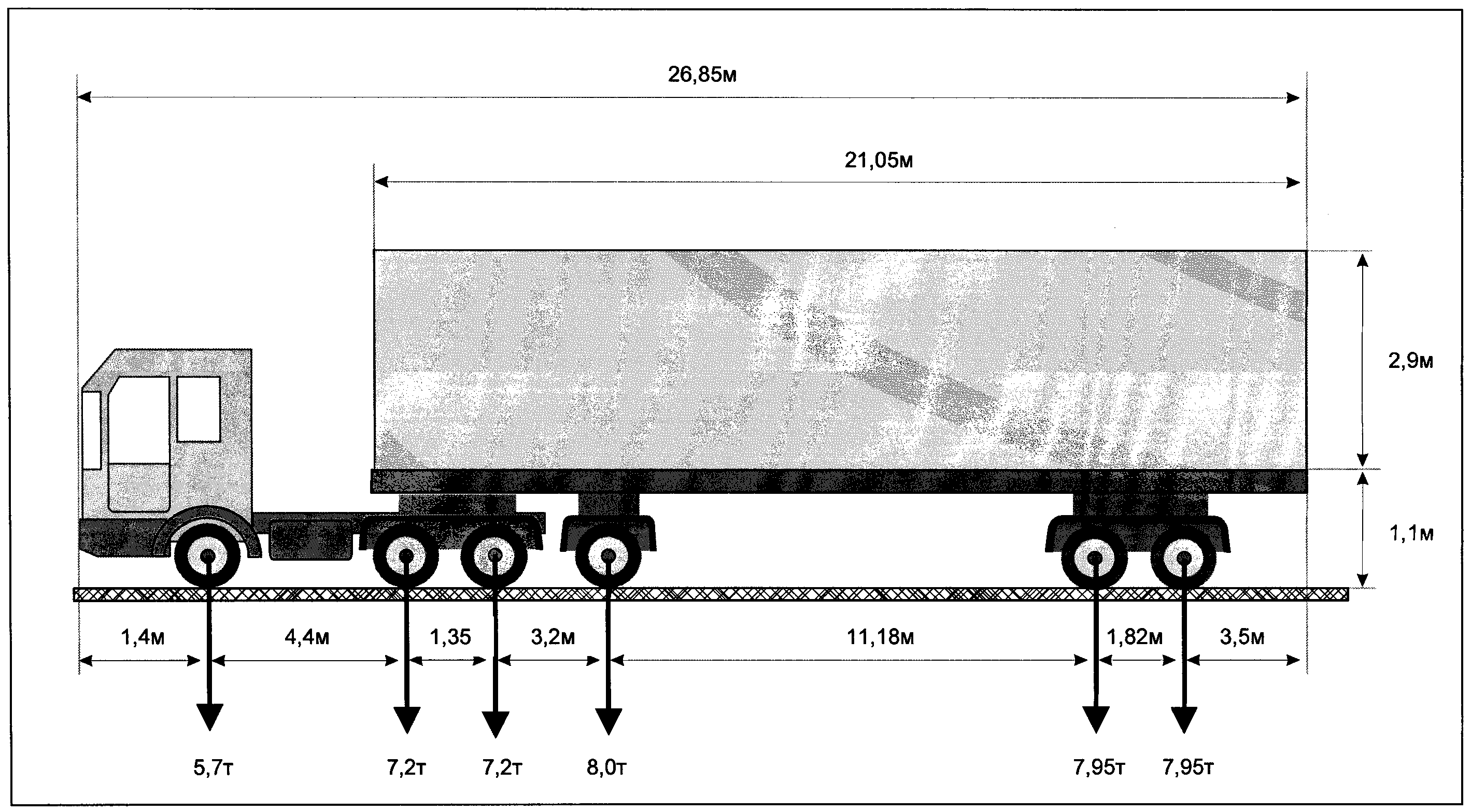     Вид сзади: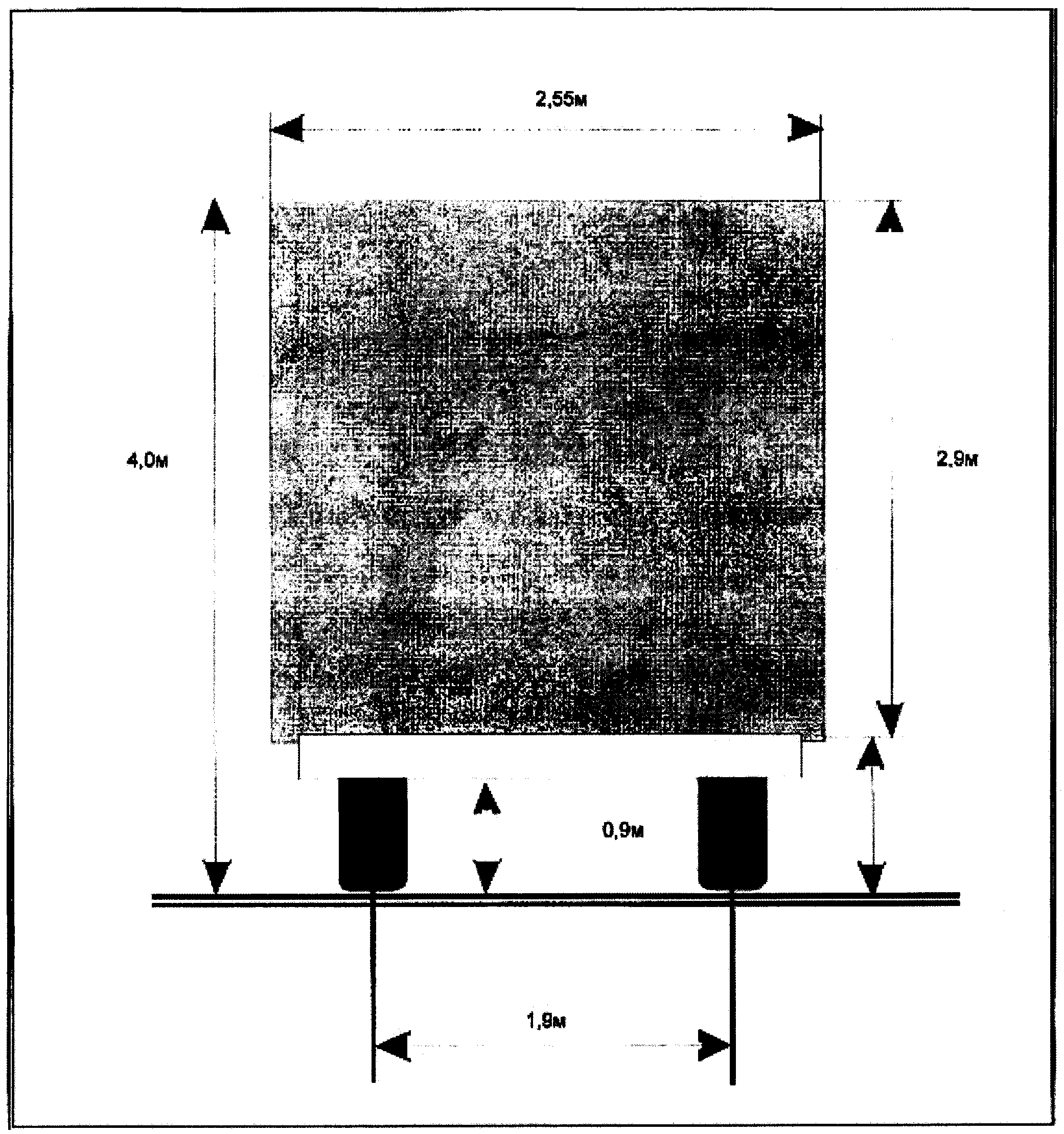 _____________________________________ ____________________________    (должность, Ф.И.О. заявителя)         (подпись заявителя)                                                         М.П. (при наличии)                                                                       М.П.Приложение №5Руководителю Исполнительного комитета ______________ муниципального района Республики ТатарстанОт:__________________________Заявлениеоб исправлении технической ошибкиСообщаю об ошибке, допущенной при оказании муниципальной услуги ______________________________________________________________________(наименование услуги)Записано:_______________________________________________________________________________________________________________________________Правильные сведения:_____________________________________________________________________________________________________________________Прошу исправить допущенную техническую ошибку и внести соответствующие изменения в документ, являющийся результатом муниципальной услуги. Прилагаю следующие документы:1.2.3.В случае принятия решения об отклонении заявления об исправлении технической ошибки прошу направить такое решение:посредством отправления электронного документа на адрес E-mail:_______;в виде заверенной копии на бумажном носителе почтовым отправлением по адресу: ________________________________________________________________.Подтверждаю свое согласие, а также согласие представляемого мною лица на обработку персональных данных (сбор, систематизацию, накопление, хранение, уточнение (обновление, изменение), использование, распространение (в том числе передачу), обезличивание, блокирование, уничтожение персональных данных, а также иных действий, необходимых для обработки персональных данных в рамках предоставления муниципальной услуги), в том числе в автоматизированном режиме, включая принятие решений на их основе органом предоставляющим муниципальную услугу, в целях предоставления муниципальной услуги.Настоящим подтверждаю: сведения, включенные в заявление, относящиеся к моей личности и представляемому мною лицу, а также внесенные мною ниже, достоверны. Документы (копии документов), приложенные к заявлению, соответствуют требованиям, установленным законодательством Российской Федерации, на момент представления заявления эти документы действительны и содержат достоверные сведения. Даю свое согласие на участие в опросе по оценке качества предоставленной мне муниципальной услуги по телефону: _______________________.______________				_________________ ( ________________)	(дата)						(подпись)		(Ф.И.О.)Приложение (справочное) Реквизиты должностных лиц, ответственных за предоставление муниципальной услуги и осуществляющих контроль ее исполнения,Исполком Наласинского сельского поселения Арского муниципального районаСовет Наласинского сельского поселения Арского муниципального районаИсполнительный комитетНАЛАСИНСКОГОСЕЛЬСКОГО ПОСЕЛЕНИЯАрского муниципального районаРЕСПУБЛИКИ Татарстанул.М.Вахитова, д. 64, с.Наласа, Арский муниципальный район, 422018Татарстан РЕСПУБЛИКАСЫАрча муниципаль районыНАЛАСАавыл җирлегебашкарма комитеты М.Вахитов урамы, 64 йорт, Наласа авылы, Арча муниципаль районы, 422018Тел. (84366)50-2-25, факс (84366)50-2-25. E-mail: Nalas.Ars@tatar.ruТел. (84366)50-2-25, факс (84366)50-2-25. E-mail: Nalas.Ars@tatar.ruТел. (84366)50-2-25, факс (84366)50-2-25. E-mail: Nalas.Ars@tatar.ruот«30»марта2021.№10Об утверждении административного регламента предоставления муниципальной услуги по выдаче специального разрешения на движение по автомобильным дорогам тяжеловесного и (или) крупногабаритного транспортного средства исполнительным комитетом Наласинского сельского поселения Арского муниципального районаНаименование требования стандарта предоставления муниципальной услугиСодержание требования стандартаНормативный акт, устанавливающий муниципальную услугу или требование 2.1. Наименование муниципальной услугиВыдача специального разрешения на движение по автомобильным дорогам тяжеловесного и (или) крупногабаритного транспортного средстваФедеральный закон от 08.11.2007 №257-ФЗ;Пункт 1 Порядка, утвержденного приказом Министерства транспорта Российской Федерации от 05.06.2019 №1672.2. Наименование исполнительно-распорядительного органа местного самоуправления, непосредственно предоставляющего муниципальную услугуИсполнительный комитет Наласинского сельского поселения Арского муниципального района Республики ТатарстанПоложение об ИК2.3. Описание результата предоставления муниципальной услугиСпециальное разрешение на движение по автомобильным дорогам тяжеловесного и (или) крупногабаритного транспортного средства  (приложение №2).Повторное специальное разрешение на движение сельскохозяйственной техники (комбайн, трактор).Письмо об отказе в предоставлении муниципальной услугиФедеральный закон от 08.11.2007 №257-ФЗ;Пункт 4 Порядка, утвержденного приказом Министерства транспорта РФ от 05.06.2019 №1672.4. Срок предоставления муниципальной услуги, в том числе с учетом необходимости обращения в организации, участвующие в предоставлении муниципальной услуги, срок приостановления предоставления муниципальной услуги в случае, если возможность приостановления предусмотрена законодательством Российской Федерации, срок выдачи (направления) документов, являющихся результатом предоставления муниципальной услугиВыдача специального разрешения, если требуется согласование только владельцев дорог – не более 11 рабочих дней, с даты регистрации заявления.Выдача специального разрешения, если требуется согласование маршрута транспортного средства с Госавтоинспекцией – в течение 15 рабочих дней с даты регистрации заявления.Выдача специального разрешения в упрощенном порядке (при превышении нагрузки на ось более 10 %) – не более одного рабочего дня со дня подтверждения заявителем внесения платы в счет возмещения вреда, причиняемого тяжеловесным транспортным средством, а также получения согласования Госавтоинспекции.Выдача специального разрешения в упрощенном порядке (при превышении допустимой нагрузки на ось более чем на 2%, но не более чем на 10%) – не более одного рабочего дня со дня подтверждения заявителем внесения платы в счет возмещения вреда, причиняемого тяжеловесным транспортным средством.Повторное специальное разрешение для сельскохозяйственной техники (комбайн, трактор) – четыре рабочих дня.Выдача специального разрешения, если для осуществления движения тяжеловесных и (или) крупногабаритных транспортных средств требуется оценка технического состояния автомобильных дорог, их укрепление или принятие специальных мер по обустройству автомобильных дорог, их участков, а также пересекающих автомобильную дорогу сооружений и инженерных коммуникаций – 15 рабочих дней, срок выдачи специального разрешения увеличивается на срок проведения указанных мероприятий.Отказ в выдаче специального разрешения по подпункту 1 - 4 пункта 39 Порядка – четыре рабочих дня со дня регистрации заявления. Рассмотрение заявления о  пропуске тяжеловесных и (или) крупногабаритных транспортных средств, направляемых для ликвидации последствий чрезвычайных ситуаций, а также специализированных транспортных средств телеканалов, радиоканалов и иных вещателей (передвижных телевизионных станций, состоящих из основного и вспомогательного транспортного средства, груз которых составляет оборудование, необходимое для проведения съемок, и мобильных энергетических комплексов, направляемых на проведение съемок и трансляций), рассматривается уполномоченным органом в течение одного рабочего дня с даты его поступления.Приостановление срока предоставления муниципальной услуги не предусмотрено.Выдача документа, являющегося результатом муниципальной услуги, осуществляется в день обращения заявителя.Направление документа, являющегося результатом муниципальной услуги, с использованием способа связи, указанного в заявлении (по почте или на электронный адрес), осуществляется в день оформления и регистрации результата муниципальной услугиПункт 40 Порядка, утвержденного приказом Министерства транспорта РФ от 05.06.2019 №167Пункт 39 Порядка, утвержденного приказом Министерства транспорта РФ от 05.06.2019 №167Пункт 41 Порядка, утвержденного приказом Министерства транспорта РФ от 05.06.2019 №1672.5. Исчерпывающий перечень документов, необходимых в соответствии с законодательными или иными нормативными правовыми актами для предоставления муниципальной услуги, а также услуг, которые являются необходимыми и обязательными для предоставления муниципальных услуг, подлежащих представлению заявителем, способы их получения заявителем, в том числе в электронной форме, порядок их представления1) Заявление:- в форме документа на бумажном носителе;- в электронной форме, подписанное в соответствии с требованиями Федерального закона от 06.04.2011 № 63-ФЗ «Об электронной подписи», при обращении посредством Регионального портала;в заявлении указывается:наименование уполномоченного органа;наименование и организационно-правовая форма - для юридических лиц;идентификационный номер налогоплательщика (далее - ИНН) и основной государственный регистрационный номер (далее - ОГРН или ОГРНИП) - для юридических лиц и индивидуальных предпринимателей;адрес местонахождения юридического лица, фамилия, имя, отчество (при наличии) руководителя, телефон;фамилия, имя, отчество (при наличии), адрес места жительства, данные документа, удостоверяющего личность, - для физических лиц и индивидуальных предпринимателей (с указанием статуса индивидуального предпринимателя);банковские реквизиты (наименование банка, расчетный счет, корреспондентский счет, банковский индивидуальный код);исходящий номер (при необходимости) и дата заявления;наименование, адрес и телефон владельца транспортного средства;маршрут движения (пункт отправления - пункт назначения с указанием их адресов в населенных пунктах, если маршрут проходит по улично-дорожной сети населенных пунктов, без указания промежуточных пунктов);вид перевозки (межрегиональная, местная), срок перевозки, количество поездок;характеристика груза (при наличии груза) (полное наименование, марка, модель, габариты, масса, делимость, длина свеса (при наличии);сведения о транспортном средстве (автопоезде) (марка и модель транспортного средства (тягача, прицепа (полуприцепа)), государственный регистрационный номер транспортного средства (тягача, прицепа (полуприцепа)), параметры транспортного средства (автопоезда) (масса транспортного средства (автопоезда) без груза/с грузом, масса тягача, прицепа (полуприцепа)), расстояние между осями, нагрузки на оси, габариты транспортного средства (автопоезда) (длина, ширина, высота), минимальный радиус поворота с грузом, необходимость автомобиля сопровождения (прикрытия), предполагаемая максимальная скорость движения транспортного средства (автопоезда) с учетом конструктивных особенностей транспортного средства и конкретных дорожных условий на маршруте движения.В случае движения крупногабаритной сельскохозяйственной техники (комбайн, трактор) своим ходом в период с марта по сентябрь в пределах одного муниципального образования в заявлении указывается пункт отправления и пункт назначения с указанием подъездов к местам проведения сельскохозяйственных работ.Заявление оформляется на русском языке машинописным текстом (наименования груза, марок и моделей транспортных средств, их государственных регистрационных номеров допускается оформлять буквами латинского алфавита).К заявлению прилагаются:1) копия документов каждого транспортного средства (паспорт транспортного средства или свидетельство о регистрации транспортного средства, паспорт самоходной машины), с использованием которого планируется поездка;2) схема тяжеловесного и (или) крупногабаритного транспортного средства (автопоезда) с изображением размещения груза (при наличии груза) (Приложение №3). На схеме изображается транспортное средство, планируемое к участию в перевозке, его габариты с грузом (при наличии груза), количество осей и колес на нем, взаимное расположение осей и колес, распределение нагрузки по осям и в случае неравномерного распределения нагрузки по длине оси - распределение на Исполкомьные колеса, а также при наличии груза - габариты груза, расположение груза на транспортном средстве, погрузочная высота, свес (при наличии) (изображается вид в профиль, сзади), способы, места крепления груза;3) сведения о технических требованиях к перевозке заявленного груза в транспортном положении (в случае перевозки груза) - сведения изготовителя, производителя груза, эксплуатационные документы, содержащие информацию о весогабаритных параметрах груза;4) копия платежного документа, подтверждающего уплату государственной пошлины за выдачу специального разрешения (при наличии информации об уплате государственной пошлины, содержащейся в Государственной информационной системе о государственных и муниципальных платежах, копия платежного документа не требуется) (Подпункт 111 пункта 1 статьи 333.33 Налогового кодекса Российской Федерации (часть 2);5) копия ранее выданного специального разрешения, срок действия которого на момент подачи заявления не истек, - в случае повторной подачи заявления на движение крупногабаритной сельскохозяйственной техники (комбайн, трактор) своим ходом в период с марта по сентябрь в пределах одного муниципального образования при наличии действующего специального разрешения на данное транспортное средство.В случае если заявление подается повторно в порядке, предусмотренном абзацем четвертым пункта 4  Порядка, документы, указанные в подпунктах 1 - 3, к заявлению не прилагаются.В случае подачи заявления представителем владельца транспортного средства к заявлению также прилагается документ, подтверждающий полномочия представителя владельца транспортного средства.В случае подачи заявления о пропуске тяжеловесных и (или) крупногабаритных транспортных средств, направляемых для ликвидации последствий чрезвычайных ситуаций, а также специализированных транспортных средств телеканалов, радиоканалов и иных вещателей (передвижных телевизионных станций, состоящих из основного и вспомогательного транспортного средства, груз которых составляет оборудование, необходимое для проведения съемок, и мобильных энергетических комплексов, направляемых на проведение съемок и трансляций) документы, предусмотренные подпунктом 4 пункта 9 Порядка, а также подтверждающие оплату платежей за возмещение вреда, причиняемого автомобильным дорогам тяжеловесным транспортным средством, представляются заявителем в течение пяти рабочих дней со дня выдачи специального разрешения.Бланк заявления для получения муниципальной услуги заявитель может получить при личном обращении в Исполкоме. Электронная форма бланка размещена на официальном сайте Исполкома.Заявление, схема транспортного средства (автопоезда), а также копии документов, указанных в подпункте 1 пункта 9 Порядка, должны быть подписаны заявителем (для физических лиц и индивидуальных предпринимателей) или руководителем (иным уполномоченным лицом) и заверены печатью (при наличии) (для юридических лиц). Заявление и прилагаемые документы могут быть представлены (направлены) заявителем на бумажных носителях одним из следующих способов:лично (лицом, действующим от имени заявителя на основании доверенности);почтовым отправлением;посредством факсимильной связи с последующим представлением оригиналов заявления и схемы транспортного средства, заверенных копий документов и материалов, указанных в 2.5 настоящего Регламента.Заявление и документы также могут быть представлены (направлены) заявителем через Региональный портал в виде электронных документов, подписанных усиленной квалифицированной электронной подписьюп.8, 9 Порядка, утвержденного приказом Министерства транспорта РФ от 05.06.2019 №167Пункт 41 Порядка, утвержденного приказом Министерства транспорта РФ от 05.06.2019 №167Пункт 11 Порядка, утвержденного приказом Министерства транспорта РФ от 05.06.2019 №1672.6. Исчерпывающий перечень документов, необходимых в соответствии с нормативными правовыми актами для предоставления муниципальной услуги, которые находятся в распоряжении государственных органов, органов местного самоуправления и подведомственных государственным органам или органам местного самоуправления организаций и которые заявитель вправе представить, а также способы их получения заявителями, в том числе в электронной форме, порядок их представления; государственный орган, орган местного самоуправления либо организация, в распоряжении которых находятся данные документыПолучаются в рамках межведомственного взаимодействия:Сведения об уплате государственной пошлины.Способы получения и порядок представления документов, которые заявитель вправе представить, определены пунктом 2.5 настоящего Регламента.Запрещается требовать от заявителя вышеперечисленные документы, находящиеся в распоряжении государственных органов, органов местного самоуправления и иных организаций.Непредставление заявителем документов, содержащих вышеуказанные сведения, не является основанием для отказа заявителю в предоставлении услуги2.7. Исчерпывающий перечень оснований для отказа в приеме документов, необходимых для предоставления муниципальной услугиОснования для отказа в приеме документов:1) заявление подписано лицом, не имеющим полномочий на подписание данного заявления;2) заявление не содержит сведений, установленных пунктом 8 Порядка;3) прилагаемые к заявлению документы не соответствуют требованиям пунктов 9, 10 Порядка (за исключением случаев, установленных подпунктами 4 и 5 пункта 9 Порядка).Пункт 12 Порядка, утвержденного приказом Министерства транспорта РФ от 05.06.2019 №1672.8. Исчерпывающий перечень оснований для приостановления или отказа в предоставлении муниципальной услугиОснования для приостановления предоставления услуги не предусмотрены.Основания для отказа:1) уполномоченный орган не вправе согласно Порядку выдавать специальные разрешения по заявленному маршруту;2) информация о государственной регистрации в качестве индивидуального предпринимателя или юридического лица не совпадает с соответствующей информаций, указанной в заявлении;3) сведения, предоставленные в заявлении и документах, не соответствуют техническим характеристикам транспортного средства и груза, а также технической возможности осуществления заявленной перевозки;4) установленные требования о перевозке делимого груза не соблюдены;5) при согласовании маршрута установлена невозможность осуществления движения по заявленному маршруту тяжеловесного и (или) крупногабаритного транспортного средства с заявленными техническими характеристиками в связи с техническим состоянием автомобильной дороги, искусственного сооружения или инженерных коммуникаций, а также по требованиям безопасности дорожного движения;6) отсутствует согласие заявителя на:проведение оценки технического состояния автомобильной дороги согласно пункту 27 Порядка;принятие специальных мер по обустройству пересекающих автомобильную дорогу сооружений и инженерных коммуникаций, определенных согласно проведенной оценке технического состояния автомобильной дороги и в установленных законодательством случаях;укрепление автомобильных дорог или принятие специальных мер по обустройству автомобильных дорог или их участков, определенных согласно проведенной оценке технического состояния автомобильной дороги и в установленных законодательством случаях;7) заявитель не произвел оплату оценки технического состояния автомобильных дорог, их укрепления в случае, если такие работы были проведены по согласованию с заявителем и не предоставил копии платежных документов, подтверждающих такую оплату (часть 14 статьи 31Федерального закона №273-ФЗ);8) заявитель не произвел оплату принятия специальных мер по обустройству автомобильных дорог, их участков, а также пересекающих автомобильную дорогу сооружений и инженерных коммуникаций, если такие работы были проведены по согласованию с заявителем и не предоставил копии платежных документов, подтверждающих такую оплату (часть 14 статьи 31Федерального закона №273-ФЗ);9) заявитель не внес плату в счет возмещения вреда, причиняемого автомобильным дорогам тяжеловесным транспортным средством и не предоставил копии платежных документов, подтверждающих такую оплату (пункт 2 части 6 статьи 31 Федерального закона №273-ФЗ);10) отсутствуют оригиналы заявления и схемы автопоезда на момент выдачи специального разрешения, заверенных регистрационных документов транспортного средства в случае, если заявление и документы направлялись в уполномоченный орган с использованием факсимильной связи;11) отсутствует согласование владельцев автомобильных дорог или согласующих организаций, если не требуется разработка специального проекта и (или) проекта организации дорожного движения;12) отсутствует специальный проект, проект организации дорожного движения (при необходимости);13) крупногабаритная сельскохозяйственная техника (комбайн, трактор) в случае повторной подачи заявления в соответствии с подпунктом 5 пункта 9 Порядка является тяжеловесным транспортным средством.п.39 Порядка, утвержденного приказом Министерства транспорта РФ от 05.06.2019 №1672.9. Порядок, размер и основания взимания государственной пошлины или иной платы, взимаемой за предоставление муниципальной услугиРазмеры государственной пошлины: за выдачу специального разрешения на движение по автомобильной дороге транспортного средства, осуществляющего перевозки (за исключением транспортного средства, осуществляющего международные автомобильные перевозки):опасных грузов - 1300 рублей;тяжеловесных и (или) крупногабаритных грузов – 1 600 рублейВ случае внесения изменений в выданный по результатам предоставления муниципальной услуги документ, направленных на исправление ошибок, допущенных по вине органа и (или) должностного лица, плата с заявителя не взимаетсяпп.111 п.1 ст. 333.33. НК РФ(часть вторая)Статья 8 Федерального закона от 27.07.2012 №210-ФЗ2.10. Перечень услуг, которые являются необходимыми и обязательными для предоставления муниципальной услуги, в том числе сведения о документе (документах), выдаваемом (выдаваемых) организациями, участвующими в предоставлении муниципальных услугПредоставление необходимых и обязательных услуг не требуется2.11. Порядок, размер и основания взимания платы за предоставление услуг, которые являются необходимыми и обязательными для предоставления муниципальной услуги, включая информацию о методике расчета размера такой платыПредоставление необходимых и обязательных услуг не требуется2.12. Максимальный срок ожидания в очереди при подаче запроса о предоставлении муниципальной услуги, услуги, предоставляемой организацией, участвующей в предоставлении муниципальной услуги, и при получении результата предоставления таких услугПодача заявления на получение муниципальной услуги при наличии очереди - не более 15 минут.При получении результата предоставления муниципальной услуги максимальный срок ожидания в очереди не должен превышать 15 минут2.13. Срок и порядок регистрации запроса заявителя о предоставлении муниципальной услуги и услуги, предоставляемой организацией, участвующей в предоставлении муниципальной услуги, в том числе в электронной формеВ течение одного рабочего дня с момента поступления заявления.Запрос, поступивший в электронной форме, в выходной (праздничный) день регистрируется на следующий за выходным (праздничным) рабочий день2.14. Требования к помещениям, в которых предоставляется муниципальная услуга, к залу ожидания, местам для заполнения запросов о предоставлении муниципальной услуги, информационным стендам с образцами их заполнения и перечнем документов, необходимых для предоставления каждой муниципальной услуги, размещению и оформлению визуальной, текстовой и мультимедийной информации о порядке предоставления такой услуги, в том числе к обеспечению доступности для инвалидов указанных объектов в соответствии с федеральным законодательством и законодательством Республики Татарстан о социальной защите инвалидовПредоставление муниципальной услуги осуществляется в зданиях и помещениях, оборудованных противопожарной системой и системой пожаротушения, необходимой мебелью для оформления документов, информационными стендами.Обеспечивается беспрепятственный доступ инвалидов к месту предоставления муниципальной услуги (удобный вход-выход в помещения и перемещение в их пределах).Визуальная, текстовая и мультимедийная информация о порядке предоставления муниципальной услуги размещается в удобных для заявителей местах, в том числе с учетом ограниченных возможностей инвалидов2.15. Показатели доступности и качества муниципальной услуги, в том числе количество взаимодействий заявителя с должностными лицами при предоставлении муниципальной услуги и их продолжительность, возможность получения информации о ходе предоставления муниципальной услуги, в том числе с использованием информационно-коммуникационных технологий, возможность либо невозможность получения муниципальной услуги в многофункциональном центре предоставления государственных и муниципальных услуг (в том числе в полном объеме), в любом территориальном подразделении органа исполнительно распорядительного органа местного самоуправления, по выбору заявителя (экстерриториальный принцип), посредством запроса о предоставлении нескольких государственных и (или) муниципальных услуг в многофункциональных центрах предоставления государственных и муниципальных услуг, предусмотренного статьей 15.1 Федерального закона  (комплексный запрос)Показателями доступности предоставления муниципальной услуги являются:расположенность помещения Исполкома в зоне доступности общественного транспорта;наличие необходимого количества специалистов, а также помещений, в которых осуществляется прием документов от заявителей;наличие исчерпывающей информации о способах, порядке и сроках предоставления муниципальной услуги на информационных стендах, информационных ресурсах http://www.arsk.tatarstan.ru в сети «Интернет», на Едином портале государственных и муниципальных услуг;оказание помощи инвалидам в преодолении барьеров, мешающих получению ими услуг наравне с другими лицами.Качество предоставления муниципальной услуги характеризуется отсутствием:очередей при приеме и выдаче документов заявителям;нарушений сроков предоставления муниципальной услуги;жалоб на действия (бездействие) муниципальных служащих, предоставляющих муниципальную услугу;жалоб на некорректное, невнимательное отношение муниципальных служащих, оказывающих муниципальную услугу, к заявителям.При подаче запроса о предоставлении муниципальной услуги и при получении результата муниципальной услуги, предполагается однократное взаимодействие должностного лица, предоставляющего муниципальную услугу, и заявителя. Продолжительность взаимодействия определяется регламентом.Информация о ходе предоставления муниципальной услуги может быть получена заявителем на сайте http://www.arsk.tatarstan.ru, на Едином портале государственных и муниципальных услуг, в МФЦ.Предоставление муниципальной услуги через многофункциональный центр предоставления государственных и муниципальных услуг (далее – МФЦ), удаленные рабочие места МФЦ не осуществляется.Муниципальная услуга по экстерриториальному принципу и в составе комплексного запроса не предоставляется2.16. Иные требования, в том числе учитывающие особенности предоставления муниципальной услуги по экстерриториальному принципу (в случае, если муниципальная услуга предоставляется по экстерриториальному принципу) и особенности предоставления муниципальной услуги в электронной формеКонсультацию о порядке получения муниципальной услуги в электронной форме можно получить через Интернет-приемную или через Портал государственных и муниципальных услуг Республики Татарстан. При предоставлении муниципальной услуги в электронном виде заявитель вправе:а) получить информацию о порядке и сроках предоставления муниципальной услуги, размещенную на Едином портале или на Региональном портале;б) подать заявление о предоставлении муниципальной услуги в форме электронного документа с использованием «Личного кабинета» Регионального портала посредством заполнения электронной формы заявления.При направлении документов, необходимых для предоставления муниципальной услуги с использованием «Личного кабинета» Регионального портала, используется усиленная квалифицированная электронная подпись. Заявитель вправе использовать простую электронную подпись в случаях, предусмотренных постановлением Правительства Российской Федерации от 25.06.2012 № 634;в) получить сведения о ходе выполнения заявлений о предоставлении муниципальной услуги, поданных в электронной форме;г) осуществить оценку качества предоставления муниципальной услуги посредством Регионального портала;д) получить результат предоставления муниципальной услуги в форме электронного документа;е) подать жалобу на решение и действие (бездействие) Исполкома, а также его должностных лиц, муниципальных служащих посредством официального сайта муниципального района, Регионального портала, портала федеральной государственной информационной системы, обеспечивающей процесс досудебного (внесудебного) обжалования решений и действий (бездействия), совершенных при предоставлении государственных и муниципальных услуг органами, предоставляющими государственные и муниципальные услуги, их должностными лицами, государственными и муниципальными служащими.Исх. от№дата№Наименование – для юридических лиц; фамилия, имя, отчество (при наличии), данные документа, удостоверяющего личность – для физических лиц и индивидуальных предпринимателей, адрес, телефон и адрес электронной почты (при наличии) владельца транспортного средстваНаименование – для юридических лиц; фамилия, имя, отчество (при наличии), данные документа, удостоверяющего личность – для физических лиц и индивидуальных предпринимателей, адрес, телефон и адрес электронной почты (при наличии) владельца транспортного средстваНаименование – для юридических лиц; фамилия, имя, отчество (при наличии), данные документа, удостоверяющего личность – для физических лиц и индивидуальных предпринимателей, адрес, телефон и адрес электронной почты (при наличии) владельца транспортного средстваНаименование – для юридических лиц; фамилия, имя, отчество (при наличии), данные документа, удостоверяющего личность – для физических лиц и индивидуальных предпринимателей, адрес, телефон и адрес электронной почты (при наличии) владельца транспортного средстваНаименование – для юридических лиц; фамилия, имя, отчество (при наличии), данные документа, удостоверяющего личность – для физических лиц и индивидуальных предпринимателей, адрес, телефон и адрес электронной почты (при наличии) владельца транспортного средстваНаименование – для юридических лиц; фамилия, имя, отчество (при наличии), данные документа, удостоверяющего личность – для физических лиц и индивидуальных предпринимателей, адрес, телефон и адрес электронной почты (при наличии) владельца транспортного средстваНаименование – для юридических лиц; фамилия, имя, отчество (при наличии), данные документа, удостоверяющего личность – для физических лиц и индивидуальных предпринимателей, адрес, телефон и адрес электронной почты (при наличии) владельца транспортного средстваИНН, ОГРН/ОГРНИП владельца транспортного средстваМаршрут движенияМаршрут движенияМаршрут движенияМаршрут движенияМаршрут движенияМаршрут движенияМаршрут движенияВид перевозки (межрегиональная, местная)На срокспоНа количество поездокХарактеристика груза (при наличии груза):ДелимыйДелимыйдададанетНаименование Наименование Наименование Наименование Наименование Габариты (м)Габариты (м)Габариты (м)Габариты (м)Масса (т)Длина свеса (м) (при наличии)Длина свеса (м) (при наличии)Длина свеса (м) (при наличии)Длина свеса (м) (при наличии)Длина свеса (м) (при наличии)Транспортное средство (автопоезд) (марка и модель транспортного средства (тягача, прицепа (полуприцепа), государственный регистрационный номер транспортного средства (тягача, прицепа (полуприцепа)Транспортное средство (автопоезд) (марка и модель транспортного средства (тягача, прицепа (полуприцепа), государственный регистрационный номер транспортного средства (тягача, прицепа (полуприцепа)Транспортное средство (автопоезд) (марка и модель транспортного средства (тягача, прицепа (полуприцепа), государственный регистрационный номер транспортного средства (тягача, прицепа (полуприцепа)Транспортное средство (автопоезд) (марка и модель транспортного средства (тягача, прицепа (полуприцепа), государственный регистрационный номер транспортного средства (тягача, прицепа (полуприцепа)Транспортное средство (автопоезд) (марка и модель транспортного средства (тягача, прицепа (полуприцепа), государственный регистрационный номер транспортного средства (тягача, прицепа (полуприцепа)Транспортное средство (автопоезд) (марка и модель транспортного средства (тягача, прицепа (полуприцепа), государственный регистрационный номер транспортного средства (тягача, прицепа (полуприцепа)Транспортное средство (автопоезд) (марка и модель транспортного средства (тягача, прицепа (полуприцепа), государственный регистрационный номер транспортного средства (тягача, прицепа (полуприцепа)Транспортное средство (автопоезд) (марка и модель транспортного средства (тягача, прицепа (полуприцепа), государственный регистрационный номер транспортного средства (тягача, прицепа (полуприцепа)Транспортное средство (автопоезд) (марка и модель транспортного средства (тягача, прицепа (полуприцепа), государственный регистрационный номер транспортного средства (тягача, прицепа (полуприцепа)Транспортное средство (автопоезд) (марка и модель транспортного средства (тягача, прицепа (полуприцепа), государственный регистрационный номер транспортного средства (тягача, прицепа (полуприцепа)Параметры транспортного средства (автопоезда)Параметры транспортного средства (автопоезда)Параметры транспортного средства (автопоезда)Параметры транспортного средства (автопоезда)Параметры транспортного средства (автопоезда)Параметры транспортного средства (автопоезда)Параметры транспортного средства (автопоезда)Параметры транспортного средства (автопоезда)Параметры транспортного средства (автопоезда)Параметры транспортного средства (автопоезда)Масса транспортного средства (автопоезда) без груза/с грузом (т)Масса транспортного средства (автопоезда) без груза/с грузом (т)Масса транспортного средства (автопоезда) без груза/с грузом (т)Масса тягача (т)Масса тягача (т)Масса тягача (т)Масса тягача (т)Масса прицепа (полуприцепа) (т)Масса прицепа (полуприцепа) (т)Масса транспортного средства (автопоезда) без груза/с грузом (т)Масса транспортного средства (автопоезда) без груза/с грузом (т)Масса транспортного средства (автопоезда) без груза/с грузом (т)Расстояния между осями (м)Расстояния между осями (м)Расстояния между осями (м)Нагрузки на оси (т)Нагрузки на оси (т)Нагрузки на оси (т)Габариты транспортного средства (автопоезда):Габариты транспортного средства (автопоезда):Габариты транспортного средства (автопоезда):Габариты транспортного средства (автопоезда):Габариты транспортного средства (автопоезда):Габариты транспортного средства (автопоезда):Габариты транспортного средства (автопоезда):Габариты транспортного средства (автопоезда):Габариты транспортного средства (автопоезда):Габариты транспортного средства (автопоезда):Длина (м)Ширина (м)Высота (м)Высота (м)Минимальный радиус поворота с грузом 
(м)Минимальный радиус поворота с грузом 
(м)Минимальный радиус поворота с грузом 
(м)Минимальный радиус поворота с грузом 
(м)Минимальный радиус поворота с грузом 
(м)Минимальный радиус поворота с грузом 
(м)Необходимость автомобиля сопровождения (прикрытия)Необходимость автомобиля сопровождения (прикрытия)Необходимость автомобиля сопровождения (прикрытия)Необходимость автомобиля сопровождения (прикрытия)Предполагаемая максимальная скорость движения транспортного средства (автопоезда) (км/час)Предполагаемая максимальная скорость движения транспортного средства (автопоезда) (км/час)Предполагаемая максимальная скорость движения транспортного средства (автопоезда) (км/час)Предполагаемая максимальная скорость движения транспортного средства (автопоезда) (км/час)Предполагаемая максимальная скорость движения транспортного средства (автопоезда) (км/час)Предполагаемая максимальная скорость движения транспортного средства (автопоезда) (км/час)Банковские реквизитыБанковские реквизитыБанковские реквизитыБанковские реквизитыБанковские реквизитыБанковские реквизитыОплату гарантируемОплату гарантируемОплату гарантируемОплату гарантируемОплату гарантируемОплату гарантируемОплату гарантируемОплату гарантируемОплату гарантируемОплату гарантируем(должность)(должность)(должность)(подпись)(подпись)(подпись)(подпись)(Фамилия, имя, отчество (при 
наличии)(Фамилия, имя, отчество (при 
наличии)(Фамилия, имя, отчество (при 
наличии)Вид перевозки (межрегиональная, местная)Вид перевозки (межрегиональная, местная)Вид перевозки (межрегиональная, местная)Вид перевозки (межрегиональная, местная)Вид перевозки (межрегиональная, местная)ГодГодГодГодГодРазрешено выполнитьпоездок в период споездок в период споездок в период споездок в период споездок в период споПо маршрутуПо маршрутуПо маршрутуПо маршрутуПо маршрутуПо маршрутуПо маршрутуПо маршрутуПо маршрутуПо маршрутуПо маршрутуТранспортное средство (автопоезд) (марка и модель транспортного средства (тягача, прицепа (полуприцепа), государственный регистрационный номер транспортного средства (тягача, прицепа (полуприцепа)Транспортное средство (автопоезд) (марка и модель транспортного средства (тягача, прицепа (полуприцепа), государственный регистрационный номер транспортного средства (тягача, прицепа (полуприцепа)Транспортное средство (автопоезд) (марка и модель транспортного средства (тягача, прицепа (полуприцепа), государственный регистрационный номер транспортного средства (тягача, прицепа (полуприцепа)Транспортное средство (автопоезд) (марка и модель транспортного средства (тягача, прицепа (полуприцепа), государственный регистрационный номер транспортного средства (тягача, прицепа (полуприцепа)Транспортное средство (автопоезд) (марка и модель транспортного средства (тягача, прицепа (полуприцепа), государственный регистрационный номер транспортного средства (тягача, прицепа (полуприцепа)Транспортное средство (автопоезд) (марка и модель транспортного средства (тягача, прицепа (полуприцепа), государственный регистрационный номер транспортного средства (тягача, прицепа (полуприцепа)Транспортное средство (автопоезд) (марка и модель транспортного средства (тягача, прицепа (полуприцепа), государственный регистрационный номер транспортного средства (тягача, прицепа (полуприцепа)Транспортное средство (автопоезд) (марка и модель транспортного средства (тягача, прицепа (полуприцепа), государственный регистрационный номер транспортного средства (тягача, прицепа (полуприцепа)Транспортное средство (автопоезд) (марка и модель транспортного средства (тягача, прицепа (полуприцепа), государственный регистрационный номер транспортного средства (тягача, прицепа (полуприцепа)Транспортное средство (автопоезд) (марка и модель транспортного средства (тягача, прицепа (полуприцепа), государственный регистрационный номер транспортного средства (тягача, прицепа (полуприцепа)Транспортное средство (автопоезд) (марка и модель транспортного средства (тягача, прицепа (полуприцепа), государственный регистрационный номер транспортного средства (тягача, прицепа (полуприцепа)Наименование - для юридических лиц, фамилия, имя, отчество (при наличии) - для физических лиц и индивидуальных предпринимателей, адрес и телефон владельца транспортного средстваНаименование - для юридических лиц, фамилия, имя, отчество (при наличии) - для физических лиц и индивидуальных предпринимателей, адрес и телефон владельца транспортного средстваНаименование - для юридических лиц, фамилия, имя, отчество (при наличии) - для физических лиц и индивидуальных предпринимателей, адрес и телефон владельца транспортного средстваНаименование - для юридических лиц, фамилия, имя, отчество (при наличии) - для физических лиц и индивидуальных предпринимателей, адрес и телефон владельца транспортного средстваНаименование - для юридических лиц, фамилия, имя, отчество (при наличии) - для физических лиц и индивидуальных предпринимателей, адрес и телефон владельца транспортного средстваНаименование - для юридических лиц, фамилия, имя, отчество (при наличии) - для физических лиц и индивидуальных предпринимателей, адрес и телефон владельца транспортного средстваНаименование - для юридических лиц, фамилия, имя, отчество (при наличии) - для физических лиц и индивидуальных предпринимателей, адрес и телефон владельца транспортного средстваНаименование - для юридических лиц, фамилия, имя, отчество (при наличии) - для физических лиц и индивидуальных предпринимателей, адрес и телефон владельца транспортного средстваНаименование - для юридических лиц, фамилия, имя, отчество (при наличии) - для физических лиц и индивидуальных предпринимателей, адрес и телефон владельца транспортного средстваНаименование - для юридических лиц, фамилия, имя, отчество (при наличии) - для физических лиц и индивидуальных предпринимателей, адрес и телефон владельца транспортного средстваНаименование - для юридических лиц, фамилия, имя, отчество (при наличии) - для физических лиц и индивидуальных предпринимателей, адрес и телефон владельца транспортного средстваХарактеристика груза (при наличии груза) (полное наименование, марка, модель, габариты, масса)Характеристика груза (при наличии груза) (полное наименование, марка, модель, габариты, масса)Характеристика груза (при наличии груза) (полное наименование, марка, модель, габариты, масса)Характеристика груза (при наличии груза) (полное наименование, марка, модель, габариты, масса)Характеристика груза (при наличии груза) (полное наименование, марка, модель, габариты, масса)Характеристика груза (при наличии груза) (полное наименование, марка, модель, габариты, масса)Характеристика груза (при наличии груза) (полное наименование, марка, модель, габариты, масса)Характеристика груза (при наличии груза) (полное наименование, марка, модель, габариты, масса)Характеристика груза (при наличии груза) (полное наименование, марка, модель, габариты, масса)Характеристика груза (при наличии груза) (полное наименование, марка, модель, габариты, масса)Характеристика груза (при наличии груза) (полное наименование, марка, модель, габариты, масса)Параметры транспортного средства (автопоезда)Параметры транспортного средства (автопоезда)Параметры транспортного средства (автопоезда)Параметры транспортного средства (автопоезда)Параметры транспортного средства (автопоезда)Параметры транспортного средства (автопоезда)Параметры транспортного средства (автопоезда)Параметры транспортного средства (автопоезда)Параметры транспортного средства (автопоезда)Параметры транспортного средства (автопоезда)Параметры транспортного средства (автопоезда)Масса транспортного средства (автопоезда) без груза/с грузом (т)Масса тягача (т)Масса тягача (т)Масса тягача (т)Масса тягача (т)Масса тягача (т)Масса прицепа (полуприцепа) (т)Масса прицепа (полуприцепа) (т)Масса прицепа (полуприцепа) (т)Масса транспортного средства (автопоезда) без груза/с грузом (т)Расстояния между осями (м)Нагрузки на оси (т)Габариты транспортного средства (автопоезда):Габариты транспортного средства (автопоезда):Габариты транспортного средства (автопоезда):Длина (м)Длина (м)Длина (м)Ширина (м)Ширина (м)Ширина (м)Высота (м)Высота (м)Разрешение выдано (наименование уполномоченного органа)Разрешение выдано (наименование уполномоченного органа)Разрешение выдано (наименование уполномоченного органа)Разрешение выдано (наименование уполномоченного органа)Разрешение выдано (наименование уполномоченного органа)Разрешение выдано (наименование уполномоченного органа)Разрешение выдано (наименование уполномоченного органа)Разрешение выдано (наименование уполномоченного органа)(должность)(должность)(подпись)(подпись)(подпись)(подпись)(Фамилия, имя, отчество (при наличии)(Фамилия, имя, отчество (при наличии)(Фамилия, имя, отчество (при наличии)(Фамилия, имя, отчество (при наличии)(Фамилия, имя, отчество (при наличии)"__" ____________ 20__ г."__" ____________ 20__ г."__" ____________ 20__ г."__" ____________ 20__ г.М.П. (при наличии)М.П. (при наличии)М.П. (при наличии)М.П. (при наличии)М.П. (при наличии)М.П. (при наличии)М.П. (при наличии)Вид сопровожденияОсобые условия движения <*>Особые условия движения <*>Особые условия движения <*>Особые условия движения <*>Особые условия движения <*>Владельцы автомобильных дорог, сооружений, инженерных коммуникаций, подразделение Госавтоинспекции и другие организации, согласовавшие перевозку (указывается наименование согласующей организации, исходящий номер и дата согласования, для Госавтоинспекции печать и фамилия, имя, отчество должностного лица с личной подписью)Владельцы автомобильных дорог, сооружений, инженерных коммуникаций, подразделение Госавтоинспекции и другие организации, согласовавшие перевозку (указывается наименование согласующей организации, исходящий номер и дата согласования, для Госавтоинспекции печать и фамилия, имя, отчество должностного лица с личной подписью)Владельцы автомобильных дорог, сооружений, инженерных коммуникаций, подразделение Госавтоинспекции и другие организации, согласовавшие перевозку (указывается наименование согласующей организации, исходящий номер и дата согласования, для Госавтоинспекции печать и фамилия, имя, отчество должностного лица с личной подписью)Владельцы автомобильных дорог, сооружений, инженерных коммуникаций, подразделение Госавтоинспекции и другие организации, согласовавшие перевозку (указывается наименование согласующей организации, исходящий номер и дата согласования, для Госавтоинспекции печать и фамилия, имя, отчество должностного лица с личной подписью)Владельцы автомобильных дорог, сооружений, инженерных коммуникаций, подразделение Госавтоинспекции и другие организации, согласовавшие перевозку (указывается наименование согласующей организации, исходящий номер и дата согласования, для Госавтоинспекции печать и фамилия, имя, отчество должностного лица с личной подписью)А. С нормативными требованиями настоящего специального разрешения, а также в области дорожного движения ознакомленА. С нормативными требованиями настоящего специального разрешения, а также в области дорожного движения ознакомленА. С нормативными требованиями настоящего специального разрешения, а также в области дорожного движения ознакомленА. С нормативными требованиями настоящего специального разрешения, а также в области дорожного движения ознакомленА. С нормативными требованиями настоящего специального разрешения, а также в области дорожного движения ознакомленВодитель(и) транспортного средстваВодитель(и) транспортного средства(Фамилия, имя, отчество (при наличии), подпись)(Фамилия, имя, отчество (при наличии), подпись)(Фамилия, имя, отчество (при наличии), подпись)Б. Транспортное средство с грузом/без груза соответствует нормативным требованиям в области дорожного движения и параметрам, указанным в настоящем специальном разрешенииБ. Транспортное средство с грузом/без груза соответствует нормативным требованиям в области дорожного движения и параметрам, указанным в настоящем специальном разрешенииБ. Транспортное средство с грузом/без груза соответствует нормативным требованиям в области дорожного движения и параметрам, указанным в настоящем специальном разрешенииБ. Транспортное средство с грузом/без груза соответствует нормативным требованиям в области дорожного движения и параметрам, указанным в настоящем специальном разрешенииБ. Транспортное средство с грузом/без груза соответствует нормативным требованиям в области дорожного движения и параметрам, указанным в настоящем специальном разрешенииПодпись владельца транспортного средстваПодпись владельца транспортного средстваПодпись владельца транспортного средстваФамилия, имя, отчество (при наличии)Фамилия, имя, отчество (при наличии)"__" ___________ 20__ г."__" ___________ 20__ г."__" ___________ 20__ г."__" ___________ 20__ г.М.П. (при наличии)Отметки владельца транспортного средства о поездке (поездках) транспортного средства (указывается дата и время начала каждой поездки, заверяется печатью (при наличии) организации и подписью ответственного лицаОтметки владельца транспортного средства о поездке (поездках) транспортного средства (указывается дата и время начала каждой поездки, заверяется печатью (при наличии) организации и подписью ответственного лицаОтметки владельца транспортного средства о поездке (поездках) транспортного средства (указывается дата и время начала каждой поездки, заверяется печатью (при наличии) организации и подписью ответственного лицаОтметки владельца транспортного средства о поездке (поездках) транспортного средства (указывается дата и время начала каждой поездки, заверяется печатью (при наличии) организации и подписью ответственного лицаОтметки владельца транспортного средства о поездке (поездках) транспортного средства (указывается дата и время начала каждой поездки, заверяется печатью (при наличии) организации и подписью ответственного лицаОтметки грузоотправителя об отгрузке груза (указывается дата и время отгрузки, реквизиты грузоотправителя (наименование, юридический адрес), заверяется печатью (при наличии) организации и подписью ответственного лицаОтметки грузоотправителя об отгрузке груза (указывается дата и время отгрузки, реквизиты грузоотправителя (наименование, юридический адрес), заверяется печатью (при наличии) организации и подписью ответственного лицаОтметки грузоотправителя об отгрузке груза (указывается дата и время отгрузки, реквизиты грузоотправителя (наименование, юридический адрес), заверяется печатью (при наличии) организации и подписью ответственного лицаОтметки грузоотправителя об отгрузке груза (указывается дата и время отгрузки, реквизиты грузоотправителя (наименование, юридический адрес), заверяется печатью (при наличии) организации и подписью ответственного лицаОтметки грузоотправителя об отгрузке груза (указывается дата и время отгрузки, реквизиты грузоотправителя (наименование, юридический адрес), заверяется печатью (при наличии) организации и подписью ответственного лица(без отметок настоящее специальное разрешение недействительно)(без отметок настоящее специальное разрешение недействительно)(без отметок настоящее специальное разрешение недействительно)(без отметок настоящее специальное разрешение недействительно)(без отметок настоящее специальное разрешение недействительно)Отметки контролирующих органов (указывается, в том числе дата, время и место осуществления контроля)Отметки контролирующих органов (указывается, в том числе дата, время и место осуществления контроля)Отметки контролирующих органов (указывается, в том числе дата, время и место осуществления контроля)Отметки контролирующих органов (указывается, в том числе дата, время и место осуществления контроля)Отметки контролирующих органов (указывается, в том числе дата, время и место осуществления контроля)ДолжностьТелефонЭлектронный адресГлава поселения 884366-50-2-25Nalas.Ars@tatar.ruСекретарь 884366-50-2-25Nalas.Ars@tatar.ruДолжностьТелефонЭлектронный адресГлава сельского поселения 884366-50-2-25Nalas.Ars@tatar.ru